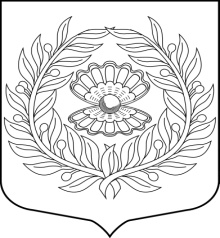 Администрация муниципального образования «Нежновское сельское поселение» муниципального образования «Кингисеппский муниципальный район» Ленинградской областиГенеральный план муниципального образования «Нежновское сельское поселение» муниципального образования "Кингисеппский муниципальный район" Ленинградской области применительно к населенному пункту Мышкино Пояснительная запискаМатериалы по обоснованию проекта генерального планаТом IIКнига 1. Анализ комплексного развития территории иобоснование предложений по территориальному планированиюНежново 2014Состав проекта Текстовые материалыГрафические материалыСодержаниеВведение	41.	Планы и программы комплексного социально-экономического развития Нежновского сельского поселения Кингисеппского муниципального района  Ленинградской области	72.Анализ  использования территории МО «Нежновское сельское поселение» и возможных направлений развития	112.1	Положение Нежновского сельского поселения в Кингисеппском муниципальном районе Ленинградской области	112.2	Природные условия и ресурсы	122.3	Оценка экологического состояния	172.4	Санитарная очистка территории	212.5.      Историко-культурный потенциал территории	243.	Анализ комплексного развития территории	253.1	Демографическая ситуация и численность населения	253.2	Жилищный фонд	273.3	Наличие и характеристика объектов культурно-бытового обслуживания	293.4.     Транспортная инфраструктура	334. Прогнозируемые Ограничения использования территории	354.1     Зоны с особыми условиями использования территории	354.1.1	Зоны санитарной охраны источников питьевого и хозяйственно - бытового водоснабжения	354.1.2	Водоохранные зоны	364.1.3  Охранные зоны объектов инженерной и транспортной инфраструктуры	374.1.4	Санитарно-защитные зоны	394.1.5	 Зоны охраны объектов культурного наследия	415. Обоснование предложений по территориальному планированию	425.1	 Цели и задачи территориального планирования	425. 2	 Экономический потенциал территории и занятость населения	435. 3	 Перспективная численность населения	445.4       Предложения по функционально - планировочной организации территории	465.5.      Жилищное строительство	505.6.	 Предложения по развитию объектов культурно-бытового назначения	545.7.      Предложения по развитию улично-дорожной сети  в д Мышкино	545.8	Предложения по развитию рекреационных зон	555.9	Инженерная инфраструктура	565.10.   Мероприятия по охране окружающей среды	595.10.1. Обеспечение санитарного благополучия населения	605.10.2 Санитарная очистка территории	616.  Инженерная подготовка территории	627.  Перечень и характеристика основных факторов риска возникновения чрезвычайных ситуаций природного и техногенного характера	638.  Перечень земельных участков, включаемых  в границы д.  Мышкино	719. Основные технико-экономические показатели генерального плана	76ВведениеЗаконодательной и методической основой для разработки проекта генерального плана муниципального образования «Нежновское сельское поселение» муниципального образования «Кингисеппский муниципальный район» Ленинградской области применительно к населенному пункту Мышкино в части изменения границ населенного пункта Мышкино является Градостроительный кодекс Российской Федерации. Официальное наименование муниципального образования - муниципальное образование «Нежновское сельское поселение» муниципального образования «Кингисеппский муниципальный район» Ленинградской области. Сокращенное наименование поселения – МО «Нежновское сельское поселение.В соответствии с областным законом от 15 июня . № 32-оз «Об административно-территориальном устройстве Ленинградской области и порядке его изменения» в МО «Нежновское сельское поселение» входит 21 сельский населенный пункт. Населенные пункты МО «Нежновское сельское поселение д. Большое Райково, д. Большое Стремление, д. Вассакара, д. Головкино, д. Заозерье, д. Ильмово, д. Иципино, д. Копаницы, д. Луизино, д. Малое Райкино, д. Монастырьки, д. Мышкино, д. Нежново, д. Новое Устье, д. Павлово, д. Пейпия, д. Пятчино, д. Семейское, д. Среднее Райково, д. Урмизно, д. Холодные Ручьи. Административным центром сельского поселения является деревня Нежново. Д. Мышкино расположена в центральной части сельского поселения на расстоянии 4 км от административного центра МО «Нежновское сельское поселение». Связь с д. Нежново осуществляется по местной автомобильной дороге «Подъезд к д. Мышкино», а затем по автомобильной дороге регионального значения «Копорье-Ручьи».Содержание проекта генерального плана муниципального образования «Нежновское сельское поселение» Кингисеппского муниципального района Ленинградской области применительно к населенному пункту Мышкино в части изменения границ населенного пункта Мышкино определено ст. 23 Градостроительного кодекса Российской Федерации, техническим заданием к договору на выполнение работ.Подготовка проекта генерального плана осуществлена в соответствии с требованиями Градостроительного, Земельного, Лесного, Водного кодексов Российской Федерации, других законодательных актов и нормативно-правовых документов Российской Федерации, Ленинградской области, Кингисеппского муниципального района.В составе проекта разрабатываются мероприятия с разбивкой по последовательности их выполнения: первая очередь – 2020 г.,расчетный срок – . Основой для разработки мероприятий территориального планирования послужили следующие документы прогнозного и нормативно-правового характера:Градостроительный кодекс Российской Федерации. Федеральный закон от 29.12.2004 № 190-ФЗ;Лесной кодекс Российской Федерации. Федеральный закон от 04.12.2006 № 200-ФЗ;Водный кодекс Российской Федерации. Федеральный закон от 03.06.2006 № 74-ФЗ;Земельный кодекс Российской Федерации Федеральный закон от 25.10.2001 № 136 ФЗ;Федеральный закон от 24.07.2002 года №101-ФЗ «Об обороте земель сельскохозяйственного назначения»;- Федеральный закон от 30 марта 1999 года № 52-ФЗ «О санитарно-эпидемиологическом благополучии населения» (в редакции Федерального закона от 22 августа . №1222-ФЗ);Федеральный закон от 25.06.2002 года №73-ФЗ «Об объектах культурного наследия (памятники истории и культуры) народов Российской Федерации»;Федеральный закон от 10.01.2002 года №7-ФЗ «Об охране окружающей среды»;Федеральный закон от 6 февраля 2003 года № 131-ФЗ «Об общих принципах организации местного самоуправления в Российской Федерации»;Приказ Министерства регионального развития Российской Федерации от 30 января 2012 года № 19 «Об утверждении требований к описанию и отображению в документах территориального планирования объектов федерального значения, объектов регионального значения, объектов местного значения»;«Методические рекомендации по разработке проектов генеральных планов поселений и городских округов», утвержденные приказом Министерства регионального развития Российской Федерации от 26 мая 2011 года № 244 «Об утверждении методических рекомендаций по разработке проектов генеральных планов поселений и городских округов»;Областной закон от 28 октября 2004 года № 81-оз «Об установлении границ и наделении соответствующим статусом муниципального образования Кингисеппский муниципальный район и муниципальных образований в его составе».Областной закон от 14 декабря 2011 года № 108-оз «О регулировании градостроительной деятельности на территории Ленинградской области в части вопросов территориального планирования»;«Региональные нормативы градостроительного проектирования Ленинградской области», утвержденные постановлением Правительства Ленинградской области от 22 марта 2012 года № 83; Схема территориального планирования Ленинградской области, утверждена постановлением правительства Ленинградской области от 29 декабря 2012 года № 460;Схема территориального планирования Кингисеппского муниципального района Ленинградской области, утверждена решением совета депутатов муниципального образования «Кингисеппский муниципальный район» Ленинградской области от 26.10.2011 № 429/2-с.Устав муниципального образования «Нежновское сельское поселение» муниципального образования Кингисеппского муниципального района Ленинградской области Проект генерального плана муниципального образования «Нежновское сельское поселение» Кингисеппского муниципального района Ленинградской области применительно к населенному пункту Мышкино в части изменения границ населенного пункта разработан с учетом основных принципов и стратегических направлений развития, изложенных в базовой градостроительной документации и документах прогнозного социально-экономического развития территории.Обоснование проекта генерального плана осуществляется на основании результатов инженерных изысканий в соответствии с требованиями технических регламентов, с учетом комплексных программ развития муниципальных образований, положений о территориальном планировании, содержащихся в Схеме территориального планирования Кингисеппского муниципального района Ленинградской области, Региональных нормативов градостроительного проектирования Ленинградской области.Карты генерального плана и карты по обоснованию проекта разработаны на электронной подоснове с использованием программного комплекса Mapinfo Professional (версия 8.5) в масштабе М 1:2 000. Планы и программы комплексного социально-экономического развития Нежновского сельского поселения Кингисеппского муниципального района  Ленинградской областиПодготовка проекта генерального плана МО «Нежновское сельское поселение» МО «Кингисеппский муниципальный район» Ленинградской области применительно к населенному пункту Мышкино осуществлена с учетом утвержденных документов территориального планирования Ленинградской области и Кингисеппского муниципального района Ленинградской области, выполненных на основании стратегий (программ) развития отдельных отраслей экономики, приоритетных национальных проектов, программ социально-экономического развития Ленинградской области, планов и программ комплексного социально-экономического развития Кингисеппского муниципального района Ленинградской области. На территории Ленинградской области реализуются следующие базовые документы долгосрочного стратегического планирования Российской Федерации:Концепция долгосрочного социально-экономического развития Российской Федерации на период до 2020 года;Транспортная стратегия  Российской Федерации  на период до 2030 года, утвержденная распоряжением Председателя Правительства России от 22 ноября 2008 года №  1734-р Стратегия развития железнодорожного транспорта Российской Федерации до 2030 года;Генеральная схема размещения объектов электроэнергетики до 2020 года с перспективой до 2030 года;Стратегия развития физической культуры и спорта в Российской Федерации на период до 2020 года;Стратегия развития железнодорожного транспорта Российской Федерации до 2030 года, утвержденная распоряжением Правительства Российской Федерации от 17 июня 2008 года №  877-р.Государственная программа Российской Федерации "Развитие здравоохранения"Государственная программа Российской Федерации «Развитие культуры и туризма» и др.;Среди федеральных целевых программ следует выделить следующие:- Федеральная целевая программа «Развитие транспортной системы России (2010-2015 годы»;Программа «Развитие физической культуры и спорта в Российской Федерации на 2006-2015 годы». Программа «Жилище на 2011-2015 годы», (в том числе подпрограммы: 
«Модернизация объектов коммунальной инфраструктуры», «Обеспечение жильем молодых семей», «Выполнение государственных обязательств по обеспечению жильем категорий граждан, установленных федеральным законодательством», «Стимулирование программ развития жилищного строительства субъектов Российской Федерации»). ;Программа «Развитие телерадиовещания в Российской Федерации на 2009-2015 годы».В Ленинградской области действуют следующие региональные программы перспективного планирования:- Целевая комплексная программа «Развитие и государственная поддержка малого и среднего предпринимательства в Ленинградской области на 2009–2013 годы» (утверждена постановлением Правительства Ленинградской области от 6 февраля 2009 года № 18);- Долгосрочная целевая  программа «Совершенствование и развитие автомобильных дорог Ленинградской области на 2009–2012 годы» (утверждена постановлением Правительства Ленинградской области      от  2 марта 2009 года № 45);Программа социально-экономического развития Ленинградской области на 2012-2016 годы;Долгосрочная целевая программа "Культура Ленинградской области" на 2011-2013 годы Долгосрочная целевая программа «Развитие и использование минерально-сырьевой базы Ленинградской области в 2011-2015 годах»; Долгосрочная целевая программа «Охрана окружающей среды и природопользование в Ленинградской области на 2011-2015 годы»;- Долгосрочная целевая программа «Поддержка и развитие особо охраняемых природных территорий Ленинградской области на 2011-2015 годы» (Постановление Правительства Ленинградской области от 17 июня 2011 года №  180);- Долгосрочная целевая программа «Модернизация здравоохранения на территории Ленинградской области на 2011-2012 годы»;Долгосрочная целевая программа «Развитие физической культуры и массового спорта в Ленинградской области на 2011-2013 годы»;Долгосрочная целевая программа «Развитие сферы туризма и рекреации Ленинградской области на 2010-2015 годы»; Схема и программа перспективного развития электроэнергетики Ленинградской области на 2011-2015 годы (утверждена постановлением Правительства Ленинградской области от 28 декабря 2011 года №  466).Основные стратегические направления социально-экономического развития Кингисеппского муниципального района определены Концепцией социально-экономического развития территории муниципального образования «Кингисеппский муниципальный район» Ленинградской области на период до 2025 года, утвержденной решением Совета депутатов МО «Кингисеппский муниципальный район» от 30.10.2013 г.Стратегические цели социально-экономического развития МО «Нежновское сельское поселение»Основные направления территориального развития Нежновского сельского поселения основываются на стратегических целях социально-экономического развития, определенных в Концепции социально-экономического развития территории муниципального образования «Кингисеппский муниципальный район» Ленинградской области на период до 2025 года, утвержденной решением Совета депутатов МО «Кингисеппский муниципальный район» от 30.10.2013 г., проектных решениях схемы территориального планирования Кингисеппского муниципального района Ленинградской области.Основными стратегическими направлениями развития территории, в соответствии с программными документами являются:1. Повышение уровня и качества жизни населения;2. Улучшение демографической ситуации и воспроизводство трудовых ресурсов;3. Обеспечение наиболее полной занятости населения;4. Повышение уровня доходов и улучшения структуры потребления;5. Укрепление здоровья населения;6. Обеспечение экологической безопасности.Основываясь на прогнозах долгосрочного развития Российской Федерации, Ленинградской области, а также обозначенных рамочных условиях и действии внешних факторов развития, для Кингисеппского муниципального района можно выделить несколько сценариев развития. В «Концепции социально-экономического развития территории муниципального образования «Кингисеппский муниципальный район» Ленинградской области на период до 2025 года» рассмотрено три сценария долгосрочного развития МО «Кингисеппский муниципальный район»: инерционный сценарий, форсированный сценарий, реалистичный сценарий:В качестве наиболее вероятного для реализации в генеральном плане Нежновского сельского поселения применительно к д. Мышкино выбран реалистичный сценарий долгосрочного развития МО «Кингисеппский муниципальный район», принятый в Концепции социально-экономического развития территории муниципального образования «Кингисеппский муниципальный район» Ленинградской области на период до 2025 года.Для долгосрочного экономического развития важной стратегической целью остается формирование благоприятных условий жизнедеятельности населения. Для этого необходимо:	- поддержание благоприятного инвестиционного и предпринимательского климата;	- проведение инвестиционной стратегии размещения новых промышленных производств;	- развитие традиционных отраслей территориальной специализации: сельскохозяйственных предприятий;	- содействие развитию малого бизнеса.Особенности и проблемы развития МО «Нежновского сельского поселения, в основном, связаны с географическим положением, влияющим на использование территориально-ресурсного потенциала и трудовых ресурсов. Природно-климатические и ландшафтные условия территории определяют перспективы развития рекреационной деятельности и туризма, малого бизнеса в сфере услуг и производства сельскохозяйственной продукции. Учет федеральных и региональных интересов осуществляется при установлении функциональных зон и параметров их планируемого развития, а также при отображении мероприятий по территориальному планированию федерального, регионального и районного значения (на основе утвержденных документов территориального планирования Ленинградской области, Кингисеппского муниципального района Ленинградской области).2.Анализ ИСПОЛЬЗОВАНИЯ территории МО «Нежновское сельское поселение» и возможных направлений развития 2.1	Положение Нежновского сельского поселения в Кингисеппском муниципальном районе Ленинградской областиМО «Нежновское сельское поселение» расположено в северо - восточной части Кингисеппского муниципального района. Границы МО «Нежновское сельское поселение» определены областным законом от 28 октября 2004 года № 81-оз «Об установлении границ и наделении соответствующим статусом муниципального образования Кингисеппский муниципальный район и муниципальных образований в его составе». Сельское поселение расположено в северо-восточной части Кингисеппского муниципального района, площадь в установленных границах составляет 1082 га.В соответствии с областным законом от 15 июня . № 32-оз «Об административно-территориальном устройстве Ленинградской области и порядке его изменения» в МО «Нежновское сельское поселение» входит 21 сельских населенных пункта. Населенные пункты МО «Нежновское сельское поселение д. Большое Райково, д. Большое Стремление, д. Вассакара, д. Головкино, д. Заозерье, д. Ильмово, д. Иципино, д. Копаницы, д. Луизино, д. Малое Райкино, д. Монастырьки, д. Мышкино, д. Нежново, д. Новое Устье, д. Павлово, д. Пейпия, д. Пятчино, д. Семейское, д. Среднее Райково, д. Урмизно, д. Холодные Ручьи.Административным центром сельского поселения является деревня Нежново, расположенная в 55 км на северо-восток от г. Кингисепп. Деревня Мышкино расположена в центральной части сельского поселения на расстоянии 4 км от административного центра сельского поселения д. Нежново. Численность населения  МО «Нежновское сельское поселение» составляет 625 чел. Это самое малочисленное сельского поселение Кингисеппского муниципального района. В д. Мышкино в настоящее время зарегистрирован 2 человека. Сезонное население составляет 150 человек.Территория сельского поселения включает часть государственного природного заказника «Котельский»: озеро Копанское и прилегающие к нему ландшафты. На севере сельское поселение имеет выход к Копорской губе Финского залива, данные территории обладают высокой рекреационной привлекательностью.В соответствии со схемой территориального планировании  Кингисеппского муниципального района Ленинградской области на рассматриваемой территории планируется организация особо охраняемой природной территории местного значения, для сохранения уникальных и типичных для зоны южной тайги ландшафтов. Отсутствие источников техногенной нагрузки, наличие уникальных водных объектов и больших по площади лесных массивов, сельскохозяйственных угодий определяют благополучную экологическую обстановку и значительные возможности для развития экологического и сельского туризма.В д. Мышкино перспективно развитие туристско-рекреационной инфраструктуры, что позволит наиболее полно использовать рекреационный потенциал территории. Также территория обладает резервами для развития дачного отдыха и индивидуального жилищного строительства. В целом по сельскому поселению требуется селективное восстановление деятельности неработающих сельскохозяйственных предприятий, имеющих жизненно-важное значение для населения, развитие фермерских хозяйств.К основным факторам, благоприятным для развития д. Мышкино относятся: - выгодное географическое положение и благополучная экологическая обстановка; - высокий природно-рекреационный потенциал территории;- наличие территориальных резервов для развития дачного строительства;- наличие условий для развития сельскохозяйственного производства. Природные условия и ресурсы КлиматРассматриваемая территория расположена в Атлантико-Европейской климатической области умеренного пояса. Климатические условия района характерны для таежной зоны побережья Балтийского моря. Смягчающее влияние Финского залива определяет климатические условия местности, характеризующиеся малым количеством летних осадков (180-), незначительной толщиной снежного покрова (до ) и продолжительным (максимально до 250 дней) безморозным периодом.По строительно-климатическому районированию (СНиП 23-01-99) рассматриваемая территория относится к II В климатическому району.Основные климатические показатели приводятся по данным метеостанции «Кингисепп» (местоположение станции – 28°36'0.249" в.д. 59°22'12.010" с.ш.).Среднегодовая температура +4,6 С°, средние температуры июля +16,8 С°, января -8,1 С°. Средняя продолжительность периода с температурой выше +5 С° колеблется от 170 до 175 дней в году, а с температурой выше +10 С° составляет 120 дней. Среднегодовая сумма температур за период со средними температурами выше +10 С° определяется в 1650-1700 единиц. Средняя продолжительность безморозного периода – 150 дней.Господствующее направление ветров в течение года – южное и юго-восточное. В летний период увеличивается повторяемость ветров северного и северо-западного направлений (таблица 2.1).Таблица 2.1  Характеристика ветрового режимаДля рассматриваемой территории характерны конвективно-изотермические условия устойчивости атмосферы, температурные инверсии редки. Коэффициент стратификации А=160, что способствует рассеиванию загрязняющих веществ. По сочетанию неблагоприятных метеоусловий данная территория характеризуется низким ПЗА (СанПиН 2.1.6.1032-01). Среднегодовая повторяемость слабых ветров, штилей и приземных инверсий не превышает 20 %.В целом климатические условия благоприятны для жилищного строительства, развития сельского хозяйства, туризма.Геологическое строение, рельеф и геоморфологические особенности территорииРассматриваемая территория расположена в пределах Предглинтовой низменности (Венд-кембрийской низины). Поверхность ее представляет собой холмисто-грядовую в центральной части и пологоволнистую равнину. Рассматриваемая площадь имеет трех ярусное геологическое строение. В ее пределах в разрезе развиты протерозойские образования кристаллического фундамента, верхнепротерозойские осадочные образования венда, палеозойские осадочные толщи плитного чехла кембрийской системы и кайнозойские отложения четвертичной системы.Отложения четвертичной системы распространены повсеместно. Они перекрывают венд-палеозойские породы покровом неравномерной мощности от 40- на водоразделах до 120- в древних долинах и пределах Финского залива. Озерно-ледниковые отложения Балтийского ледникового озера широко развиты вдоль восточного побережья озер Копанское и Глубокое. Они залегают на абсолютной отметке ниже 43- обычно на морене Осташковского горизонта и нередко перекрываются голоценовыми осадками. Мощность отложений варьирует от 0,7 до , составляя в среднем 8-. Слои Балтийского ледникового озера представлены песками с включением гравия и гальки кристаллических пород (до 10%), глинами, ленточными глинами, супесями. Особенности геоморфологического строения территории определяется рельефом поверхности дочетвертичных пород, основные черты которого сформировались в период от среднего девона до плиоцена (поздний неоген). В четвертичный период он был частично изменен под влиянием процессов ледниковой и морской аккумуляции, экзарации, абразии, эрозии современных рек, торфообразования и новейших тектонических движений. Главным морфологическим элементом дочетвертичной поверхности является Венд-Кембрийская (Предглинтовая низина), глубоко расчлененная древними долинами преимущественно субмеридионального простирания.Водно-ледниковые волнистые равнины, относящиеся к зандровому типу, развиты, в основном, по склонам камовых массивов, расположенных к западу и востоку от озера Глубокое. Они залегают на абсолютных отметках выше  при относительных высотах 2-. Камовый рельеф развит на абсолютных высотах от 45 до . Камы наблюдаются в виде беспорядочно ориентированных холмов высотой до  с пологими склонами, разделенных замкнутыми котловинами. Озерно-ледниковые равнины, сформированные на осадках Балтийского ледникового озера, имеют наклонную поверхность в сторону молодых озерных и морских равнин. Абсолютные отметки высот на территории населенного пункта д. Мышкино колеблются около50 м.Согласно данным об изучении новейших тектонических движений западной части Ленинградской области планируемая  рассматриваемая территория располагается вне региональных зон современной тектонической активизации и соответственно повышенной трещиноватости и проницаемости пород осадочного чехла для газовых эманаций (радон, метан, углекислый газ) и подземных вод.Гидрогеологические условияРассматриваемая территория расположена в северной части Ленинградского бассейна пластовых напорных вод, характеризующейся мощной зоной пресных вод. Данная зона охватывает геологический разрез вплоть до отложений венда, залегающих на абсолютных отметках минус 200-. В пределах этой зоны выделяются следующие водоносные горизонты и комплексы:- четвертичный водоносный комплекс;- среднедевонский слабоводоносный комплекс;- ордовикский водоносный комплекс;- кембро-ордовикский водоносный комплекс;- лонтоваский водоупорный горизонт;- ломоносовский водоносный горизонт;- котлинский водоупорный горизонт.Четвертичный водоносный комплекс имеет спорадическое распространение.  На рассматриваемом участке подземные воды практически отсутствуют.Среднедевонский слабоводоносный комплекс залегает на глубине от 1 до  под четвертичными отложениями, на описываемой территории комплекс безнапорный или слабонапорный. В силу небольшой мощности, слабой водообильности и незащищенности от поверхнстного загрязнения эксплуатационное значение его весьма ограничено.Ордовикский водоносный комплекс на данной территории развит повсеместно. Водовмещающими породами являются известняки и доломиты мощностью 90-. Водообильность комплекса неравномерна. Удельный дебит скважин колеблется от долей л/с до 2 л/с и выше. Уровни подземных вод находятся на глубинах от 1 до  ниже поверхности земли. 	На территории Нежновского сельского поселения имеет распространение Ордовикский водоносный комплекс. Областью питания водоносного комплекса является территория ордовикского плато. Производительность централизованных водозаборов на этой территории может изменяться от 3 (в районе глинта) до 30 тыс. м3/сутки. К известнякам и доломитам приурочены безнапорные карстово-трещинно-пластовые подземные воды. 	Северная часть Кингисеппского муниципального района (Усть-Лужское, Вистинское, Нежновское сельские поселения) не обеспечена пресными подземными водами, которые по количеству и качеству могли бы служить источником централизованного водоснабжения. 	Для водоснабжения населения д. Мышкино используются колодцы, родники.ЛандшафтыСогласно схеме физико-географического районирования и типологии ландшафтов Северо-Запада, территория  северо-восточной части кингисеппского муниципального района относится к Нижне-Лужскому ландшафту Балтийско-Ладожского округа. Ландшафт занимает расширенную часть предглинтовой Кембрийской низины, примыкающую к Нарвско-Лужскому понижению Ордовикского плато; на востоке и на юге ограничен линией Балтийского глинта.На северо-востоке ландшафта тянется узкая и глубокая древняя ложбина стока, к которой приурочена цепочка довольно крупных (5-10 км²) озер, входящих в состав заказника «Котельский». В северной части ложбины озер довольно глубоки (Копанское , Глубокое – ). Наиболее южное из озер Бабинское, а также расположенные западнее озера Хаболово и Судачье мелководны (1,5-), интенсивно зарастают. Низменный плоский рельеф и водоупорные подстилающие породы способствуют заболачиванию. Дренированные песчаные урочища (восточная предглинтовая полоса и др.) заняты сосновыми борами (лишайниковыми, брусничными, вересковыми, сухотравными) на слабо- и среднеподзолистых супесчаных почвах. В полосе, прилегающей к Ордовикскому плато, встречаются сложные сосняки с дубом, липой и участием дубравных трав.На низкой литориновой террасе вдоль побережья Финского залива и у подножий склонов (в том числе глинта) часто тянутся невысокие пологосклонные вытянутые узкие песчаные гряды (древние береговые валы) и их системы, обычно в комплексе с межваловыми понижениями. На грядах распространены сосновые зеленомошные леса и мелколиственные (в т.ч. с сосной и елью) травяно-черничные и травяные леса на слабоподзолистых иллювиально-железистых почвах, в понижениях – черноольховые и березовые (с сосной и елью) влажнотравные травяно-осоковые и травяно-сфагновые леса на торфянисто-глеевых почвах, а также травяно-осоковые болота. Группы невысоких дюн заняты редкостойными сосняками вересковыми, брусничными и лишайниковыми на поверхностно-подзолистых иллювиально-железисто-гумусовых маломощных и слаборазвитых почвах. На низких зарастающих берегах распространены заросли камыша клубнекамыша, тростника.Согласно геоботаническому районированию европейской части России рассматриваемая территория относится к Прибалтийско-Ленинградскому округу полосы южнотаежных лесов Северодвинско-Верхнеднепровской подпровинции Североевропейской таежной провинции. Растительность прилегающей к населенному пункту территории представлена лесами, преимущественно смешанными, местами с участием широколиственных пород,  и суходольными косимыми лугами.В д. Мышкино имеются участки старовозрастных елово-широколиственных лесов, сохранившихся около кладбища на окраине деревни, само кладбище, имеет историческую ценность. ПочвыСогласно почвенно-географическому районированию России рассматриваемая территория приурочена к северной окраине Прибалтийской провинции дерново-подзолистых слабогумусированных и болотно-подзолистых почв. Провинция представляет собой равнину, покрытую толщей ледниковых и водно-ледниковых наносов, относящихся к последнему неоплейстоценовому Валдайскому (Осташковскому) оледенению. Сведений о наличии на территории  населенного пункта почв, включенных в «Красную книгу почв Ленинградской области», не выявлено.Гидрографическая сетьРассматриваемая территория относится к водосборному бассейну р. Систа, впадающей в Копорскую губу Финского залива. Природная гидрографическая сеть на территории проектирования представлена ручьем. Имеется несколько прудов и мелиоративные каналы.2.3	Оценка экологического состояния Атмосферный воздухПо данным доклада «Об экологической обстановке Ленинградской области в 2012 году» в Кингисеппском муниципальном районе средний уровень загрязнения воздуха пылью и диоксидом азота находится ниже допустимых значений, а количество проб воздуха с превышением предельно-допустимых концентраций на территории городских поселений минимально по сравнению с другими регионами.Регулярные наблюдения за переносом загрязняющих веществ в приземном слое атмосферного воздуха на территории Нежновского сельского поселения не ведутся. Уровень загрязнения атмосферного воздуха в Нежновском сельском поселении можно оценить как низкий, учитывая отсутствие на рассматриваемой территории крупных стационарных источников загрязнения атмосферы, низкую интенсивность движения автотранспорта, удаленность крупных стационарных источников загрязнения на сопредельной территории, результаты натурных наблюдений, отражающих низкий уровень загрязнения атмосферы в г. Кингисеппе и Кингисеппском районе в целом.Загрязнение поверхностных и подземных водФинский залив считается наиболее загрязненным районом Балтийского моря. В основном воды Финского залива в наибольшей степени загрязнены медью (все средние значения для меди превышают ПДК). В Копорской губе среднее значение для меди превышает ПДК в 1,5 раза, в глубоководном районе в 1,4 раза, в мелководном районе и Лужской губе - в 1,1 раза. Наибольшее содержание меди отмечается в Копорской губе.  Наибольшая концентрация фенола зафиксирована в Лужской губе.	Основным точечным загрязнителем юго-восточного побережья Финского залива являются канализационные очистные сооружения (КОС) г. Сосновый Бор. Максимальное количество сточных вод (96,7%) от источников загрязнителей сбрасывается в поверхностные водные объекты. Дополнительную нагрузку на реки создают стоки рассредоточенных поверхностных загрязненных вод с территорий населенных пунктов и сельскохозяйственных угодий. Из общего количество сточных вод в море сбрасывается загрязненных около 8 %, остальные 92 % относятся к категории нормативно чистых.Озеро Копанское с севера на юг оно протянулось на , средняя ширина –  (от 0,8 км до ). Глубина достигает . Из озера вытекает река Пейпия, связывающая озеро с Финским заливом. На большом протяжении раскинулись песчаные пляжи. От западного берега вытянулась живописная Журавлиная коса, которая делит озеро на две части. К северу от нее лежит широкий плес с низкими берегами, местами переходящими в болото. Южная часть озера более узкая. Берега здесь высокие, с песчаными откосами, поросшие сосной, иногда с примесью березы. Значительные площади занимают сельскохозяйственные угодья. 	Основным источником загрязнения подземных вод в муниципальном районе является промышленное производство со следующими компонентами загрязнения: фосфаты, сульфаты, азотные соединения и нефтепродукты. В пределах территорий сельскохозяйственного производства, главной причиной загрязнения является внесение избыточных доз удобрений, особенно в пределах карстовых зон ордовикского плато. На этих территориях установлена область постоянного и эпизодического бактериального загрязнения. Региональным фактором загрязнения являются атмосферные осадки. Кроме того, местными потенциальными и фактическими источниками загрязнения подземных вод являются участки складирования и накопления отходов и стоков.	Способствует распространению загрязнения характерное для территории более высокое положение уровня грунтовых вод по сравнению с уровнем напорных вод. Концентрация микрокомпонентов в подземных водах во времени нарастает, процесс носит региональный характер и определяется все возрастающими техногенными нагрузками, обусловившими общее загрязнение окружающей среды.	В целом состояние качества используемых для хозяйственных нужд подземных вод является неудовлетворительным из-за повышенного содержания специфических компонентов загрязнения, которое во многом связано с технологическими нарушениями промышленных производств, в условиях практически незащищенности подземных вод от инфильтрационного загрязнения. Наличие многочисленных потенциальных природных коллекторов загрязнения в муниципальном районе может привести к устойчивому загрязнению подземных вод ордовикского горизонта с аккумулирующим эффектом.По данным доклада «Об экологической обстановке Ленинградской области в 2012 году» радиационный фон на территории Ленинградской области находится в пределах 0,08-0,29 мкЗв/ч, что соответствует многолетним естественным среднегодовым значениям радиационного фона в Ленинградской области. В целом по Кингисеппскому муниципальному району Ленинградской области уровень гамма-фона определяется природными и (незначительно) техногенными источниками на территориях, подвергшихся радиоактивному загрязнению в результате прошлых радиационных аварий и инцидентов. На территории Ленинградской области функционирует информационно-измерительная сеть автоматизированной системы контроля радиационной обстановки (АСКРО) Ленинградской области в целях анализа полученных данных и оперативного информирования населения региона. Радиационная обстановка в настоящее время на территории Ленинградской области в целом остается стабильной.Основные радиационно опасные объекты Ленинградской области расположены на территории города Сосновый Бор. К их числу относятся: Ленинградская атомная электростанция (АЭС), Ленинградское отделение филиала «Северо-Западный территориальный округ» ФГУП «РосРАО», НИТИ имени А.П. Александрова. Контроль радиационной обстановки на территории перечисленных предприятий, а также на прилегающей территории (в зоне наблюдения) осуществляется специализированными лабораториями. Значения мощности экспозиционной дозы (МЭД) в 100-км зоне Ленинградской АЭС определялись в 14 пунктах наблюдения и по результатам измерений составили (сред-нее/максимальное в мкР/час) в Кингисеппе 13/16, в Сосновом Бору 11/20. Значения концентраций радиоактивных аэрозолей в 100-км зоне Ленинградской АЭС за 2012 год составили: средняя концентрация радиоактивных аэрозолей - 9,4*10-5 Бк/м3; максимальная - 306,6*10-5 Бк/м3. Ограничение облучения населения Ленинградской области осуществляется путем регламентации контроля радиоактивности объектов окружающей среды (воды, воздуха, пищевых продуктов и пр.), разработки и согласования мероприятий на период возможных аварий и ликвидации их последствий. Радиационных аварий, приведших к повышенному облучению населения, в Ленинградской области не зарегистрировано. Таким образом, действующая в Ленинградской области система управления радиационной безопасностью и проводимый комплекс организационных, технических и санитарно-гигиенических мероприятий обеспечивают требуемый уровень радиационной безопасности для населения.В радиационно-гигиенический паспорт территорий Ленинградской области, подвергшихся радиоактивному загрязнению в результате аварии на Чернобыльской АЭС, включена информация, характеризующая радиационную обстановку двух пострадавших муниципальных районов: Кингисеппского и Волосовского - общей площадью 680,3 км2. При этом, в Кингисеппском муниципальном районе, количество населенных пунктов, относящихся к зоне льготного социально-экономического статуса, составляет 22 с общей численностью населения 3319 человек. В Нежновском поселение в этот список входит только д. Нежново. По данным мониторинговых исследований за 2005-2011 годы радиационная обстановка в зоне льготного социально-экономического статуса продолжает оставаться достаточно стабильной. Средние значения плотности загрязнения 137Cs территории населенных пунктов по результатам обследования, проведенным ГУ НПО «Тайфун» по состоянию на 01 января 2008 года представлены в таблице 2.2. Таблица 2.2	Данные по радиоактивному загрязнению 137Cs территории населенных пунктов Нежновского сельского поселения Кингисеппского муниципального района (Ки/км2)В большинстве населенных пунктов, в т.ч. и в д. Мышкино, средние значения уровня загрязнения не превышают 1 Ки/км2 и, таким образом рассматриваемая территория не относится к зоне радиоактивного загрязнения. Санитарная очистка территорииВ МО «Нежновское сельское поселение» действует контейнерная и бесконтейнерная система вывоза твердых бытовых отходов (ТБО). Применяемая система уборки и средний годовой объем ТБО представлены в таблице по данным администрации Кингисеппского муниципального района.Таблица 2.3 Система организации сбора, вывоза и размещения  твердых бытовых отходов населения на территории МО "Нежновское сельское поселение" .Как и в большинстве поселений Кингисеппского муниципального района в  Нежновском сельском поселении система сбора и транспортировки  твердых бытовых отходов организована только от благоустроенного жилищного сектора. В 2007 году ООО «НПО «Центр благоустройства и обращения с отходами» была разработана Генеральная схема санитарной очистки территории Нежновского сельского поселения. В таблице 2.3 представлена информация из Генеральной схемы санитарной очистки территории Нежновского сельского поселения. Частный сектор вывозит  твердые бытовые отходы самостоятельно, что противоречит действующему санитарному и природоохранному законодательству. Жидкие отходы неканализованных домовладений Жидкие бытовые отходы - нечистоты, собираемы в неканализованном жилом фонде. Жидкие бытовые отходы из выгребных ям, на территории муниципального района вывозятся спецтранспортом ОАО «ЭХО» на сливную станцию для дальнейшей очистки на городских очистных сооружениях (г. Кингисепп).Биологические отходы, которые могут образовываться в личных, подсобных хозяйствах, в населенных пунктах утилизируют путем переработки на 
ветеринарно-санитарных утилизационных заводах (цехах) в соответствии с действующими правилами, обеззараживают в биотермических ямах, уничтожают сжиганием или в исключительных случаях захоранивают в специально отведенных
местах. Владельцы животных, в срок не более суток с момента гибели животного,  обнаружения абортированного или мертворожденного плода, обязаны
известить об этом ветеринарного специалиста, который на месте, по результатам осмотра,  определяет порядок утилизации или уничтожения биологических отходов.Свалки, не обустроенные в соответствии с нормами санитарного и природоохранного законодательства, являются временными и представляют значительную эпидемиологическую опасность, нарушают природный ландшафт и являются источником загрязнения почвы, подземных и грунтовых вод, атмосферного воздуха. Свалки рекомендуется закрыть и зарезервировать их территории, после ввода в эксплуатацию полигона ТБО. Рекультивацию свалок необходимо проводить по специальным проектам, после прекращения процессов выделения свалочных газов и деструкции легкоразлагаемых фракций ТБО и стабилизации тела свалки. Таблица 2.3– Объемы образования ТБО в МО «Нежновское сельское поселение», тыс. м3/год (в соответствии с Генеральной схемы санитарной очистки территории Нежновского сельского поселения)2.5. Историко-культурный потенциал территории	Историко-культурное наследие Кингисеппского муниципального района отражает особенности исторического освоения территории. Древними жителями этого края были представители води и ижоры, которые относятся к прибалтийско-финским народам. По своему происхождению они связаны с карелами и финнами-суоми.Деревня Мышкино впервые упоминается в писцовой книге Водской пятины 1500 года, как деревня Мышьи Горки в Каргальском погосте Копорского уезда. Затем, как деревня Muischina Gora в Каргальском погосте (западной половине) в шведских «Писцовых книгах Ижорской земли» 1618—1623 годов. На карте Санкт-Петербургской губернии Ф. Ф. Шуберта 1834 года она обозначена, как деревня Мышкина. В пояснительном тексте к этнографической карте Санкт-Петербургской губернии П. И. Кёппена 1849 года, населенный пункт записан как деревня Muiskula (Мышкино) и указано количество её жителей на 1848 год: ижоры - 59 м. п., 63 ж. п., всего 122 человека. Согласно «Топографической карте частей Санкт-Петербургской и Выборгской губерний» в 1860 году деревня называлась Мышкина, в которой проживало 23 крестьянских семей. В настоящее время в деревне Мышкино проживает 2 человека (в 1997 г. - 4 человека).Объекты культурного наследия на территории д. МышкиноИнформация об объектах культурного наследия, расположенных на территории  МО «Нежновское сельского поселение», представлена департаментом государственной охраны, сохранения и использования объектов культурного наследия Комитета по культуре Ленинградской области. В соответствии со списком объектов культурного наследия в границах д. Мышкино расположено 2 объекта культурного наследия регионального значения (таблица 2.4) Таблица 2.4. Объекты культурного наследия, расположенные на территориид. МышкиноНа старинном кладбище на окраине деревни сохранились 2 намогильных каменных креста XV–XVI веков – это древнейшие из сохранившихся намогильных памятников в Ингерманландии. Один каменный крест на окраине деревенского кладбища сооружен из валуна слоистой кристаллической породы (белого слоистого песчаника), второй каменный крест из гранита или кварцитопесчаника. На кладбище также выявлен валун сложной формы, потенциально культовый камень Расположен на холме и вместе с двумя другими крупными валунами образует треугольник. Каменные кресты представляют большую историческую ценность, хотя и не имеют статуса объектов культурного наследия. В д. Мышкино они являются местной достопримечательностью.3.	Анализ комплексного развития территории Демографическая ситуация и численность населенияСложившаяся в настоящее время социально-демографическая ситуация характеризуется рядом кризисных явлений, таких как, высокая смертность населения, низкая рождаемость, ухудшение здоровья населения. Одним из проявлений неблагоприятной демографической обстановки является то, что начиная с 1991 года начался процесс сокращения численности населения, который продолжается и в настоящее время. С 1991 года показатель естественного прироста населения сменился убылью. Наметившаяся в последние годы стабилизация уровня рождаемости, недостаточна даже для простого замещения поколений. По данным паспортов сельских поселений наихудшая ситуация сложилась в Нежновском сельском поселении – самый низкий удельный вес детских возрастов (6,4 %), лиц трудоспособного возраста (33,6 %), и самый высокий (60,0 %) лиц старше трудоспособного возраста (Таблица 3.1). Таблица 3.1 Возрастная структура населения МО «Нежновское сельское поселение» (удельный вес, %)Распределение населения по возрастным группам носит неблагоприятный для развития сельского поселения характер, так как доминирует группа нетрудоспособного возраста. Современное состояние и формирование демографического потенциала  муниципального образования происходит на фоне следующих демографических процессов:незначительные колебания общей численности населения МО «Кингисеппский муниципальный район», определяемые уровнем рождаемости, смертности и миграции населения;превышение уровня смертности над уровнем рождаемости, то есть снижение естественного прироста населения и переход его в городах и селах в естественную убыль;прогрессирующее «старение» населения (увеличение в его структуре доли лиц старше трудоспособного возраста).В соответствии с расчетными данными, приведенными в схеме территориального планирования Кингисеппского муниципального района, прогнозная численность постоянного населения на 2020 год составит 700 человек.Численность населенияЧисленность постоянного населения МО «Нежновское сельское поселение» в настоящее время составляет 625 человек. При этом территория сельского поселения используется в рекреационных целях, а также для дачного строительства населением Кингисеппского муниципального района, г. Сосновый Бор, Санкт-Петербурга. Численность сезонного населения муниципального образования составляет около 1,5 тыс. чел. В Нежновском сельском поселении всего 2 населенных пункта с численностью населения свыше 100 человек (таблица 3.2).Таблица 3.2 Сведения о численности постоянного населения и расположении населенных пунктов МО « Нежновское сельское поселение». Как видно из представленной таблицы, основная доля постоянного населения (55,7 %) сосредоточена в административном центре сельского поселения д. Нежново и в д. Павлово. Из остальных населенных пунктов следует выделить д. Большое Стремление (66 чел.), д. Урмизно (43 чел.), д. Вассакара (38 чел.). В 8 деревнях численность зарегистрированного населения менее 5 чел. 	В д. Мышкино численность постоянного населения составляет 2 человека (в трудоспособном возрасте). Численность сезонного населения по данным администрации достигает 150 чел.  Жилищный фондХарактеристика жилищного фонда Нежновского сельского поселения и д. Мышкино представлена в соответствии с материалами, предоставленными администрацией сельского поселения. Из данных, приведенных в таблице 3.3, видно, что в целом по поселению индивидуальный жилой фонд составил 17,1 тыс. м2 общей площади (4,7 % от всей площади индивидуального жилищного фонда Кингисеппского муниципального района). Характеристика жилого фонда  в целом по поселению и по населенному пункту Мышкино приведена в таблицах 3.3, 3.4. Таблица 3.3 Характеристика жилищного фонда по МО «Нежновское сельское поселениеТаблица 3.4. – Сведения о домовладениях и жилищном фонде д. Мышкино Наличие и характеристика объектов культурно-бытового обслуживанияСистема культурно-бытового обслуживания Нежновского сельского поселения является составной частью общей системы обслуживания Кингисеппского муниципального района. В соответствии со схемой территориального планировании Кингисеппского муниципального района Ленинградской области перспективная система обслуживания будет  представлена тремя уровнями:1. Объекты обслуживания районного значения, функция которых - удовлетворение потребностей тяготеющего населения близлежащих населенных пунктов, части или всего муниципального района. В г. Кингисепп, по широкой номенклатуре представлены учреждения и предприятия эпизодического обслуживания отраслей здравоохранения, культуры, спорта, потребительского рынка, среднего и высшего специального образования, а также управления хозяйственной деятельностью. В Кингисеппском муниципальном районе предусматривается выделение четырех поселений с концентрацией в них объектов районного обслуживания – городские поселения Кингисеппское, Ивангородское и сельские поселения Усть-Лужское (на первую очередь переходит в ранг городского), Котельское, которое на расчетный срок переходит в ранг городского поселения 2. Предприятия повседневного и периодического обслуживания (здравоохранения, культуры, потребительского рынка, местного самоуправления) сосредоточены в д. Нежново, которая является центром внутрипоселенческого обслуживания; 3. Населенные пункты сельского поселения, обеспеченные минимальным набором учреждений повседневного и первичного уровня обслуживания (с численностью постоянного населения более 50 человек)Значительная часть населенных пунктов сельского поселения в настоящее время учреждениями обслуживания не обеспечены в силу своей малочисленности. В д. Мышкино объектов культурно-бытового обслуживания нет.Из учреждений здравоохранения на территории сельского поселения действует Нежновский фельдшерско-акушерский пункт.Культурное обслуживание населения МО «Нежновское сельское поселение» представлено 1 клубом на 50 мест д. Нежново и библиотекой в этом же населенном пункте с книжным фондом 15,1 тыс. книг. Следует отметить, что обслуживание населения Нежновского сельского поселения предусмотрено при планируемом размещении объектов культурно-бытового назначения районного значения в Котельском сельском поселении. В связи с малой расчетной емкостью учреждений образования в Нежновском сельском поселении предусмотрена организация централизованного довоза воспитанников и учащихся из Нежновского сельского поселения в дошкольное и общеобразовательное учреждения  Котельского поселения. Для сокращения радиуса транспортной доступности и обеспечения населения требуемыми медицинскими услугами в Котельском сельском поселении  планируется строительство на конец расчетного срока больницы, детской поликлиники и стоматологической поликлиники. Анализ обеспеченности населения Нежновского сельского поселения учреждениями обслуживания выполнен, в соответствии со СНиП 2.07.01-89* «Градостроительство. Планировка и застройки городских и сельских поселений» и распоряжением от 19.10.1999 г. № 1683-р «Методика определения нормативной потребности субъектов Российской Федерации в объектах социальной инфраструктуры» (таблица 3.5). Обеспеченность данными учреждениями обслуживания оценивается на все население МО «Нежновское сельское поселение».Таблица 3.5 Современная обеспеченность МО «Нежновское сельское поселение» основными учреждениями культурно-бытового обслуживанияВ соответствии со «Схемой размещения нестационарных торговых объектов, расположенных на земельных участках, находящихся в государственной и муниципальной собственности на территории МО «Нежновское сельское поселение» в 17 населенных пунктах сельского поселения, в т. ч. и в д. Мышкино, предусматривается выделение площадок для размещения автомагазинов. 3.4. Транспортная инфраструктура	Внешний транспорт	В широтном направлении территорию Нежновского сельского поселения на севере пересекает региональная автомобильная дорога «Санкт-Петербург – Ручьи», в центральной части сельского поселения - автомобильная дорога регионального значения «Копорье – Ручьи», которая связывает Ломоносовский и Кингисеппский муниципальные районы Ленинградской области. По этим дорогам осуществляется автотранспортная связь морских портовых комплексов в Лужской губе с опорной сетью региональных автомобильных дорог. Меридиональная транспортная ось - автомобильная дорога регионального значения «Котлы – Семейское – Урмизно», которая соединяет региональные автомобильные дороги «Санкт-Петербург – Ручьи» и «Копорье – Ручьи» между собой и с федеральными автомобильными дорогами "Подъезд к порту «Усть-Луга» и «Нарва».	Таким образом, основные региональные автомобильные дороги, дополняющие опорную сеть дорог Ленинградской области, выполняют функции связующих звеньев между направлениями федеральных автомагистралей, обслуживают межрайонные и межобластные транспортные связи, а также связывают центры сельских поселений между собой и с административным центром муниципального района. Для этой группы автодорог характерны невысокие технические параметры - в основном это III-IV техническая категория, интенсивность движения на них колеблется в пределах 1000-3000 автомобилей в сутки.Таблица 3.6. Автомобильные дороги регионального значения на территории Нежновского сельского поселенияМестные дороги обеспечивают связь населенных пунктов Нежновского сельского поселения между собой и с административным центром поселения. Протяженность автомобильной дорогой местного значения «Семейское – Мышкино», составляет 1,4 км, состояние дорожного покрытия неудовлетворительное. Автомобильная дорога соединяет населенный пункт с региональной дорогой «Копорье – Ручьи», относящейся к опорной сети дорог Ленинградской области.Улично - дорожная сеть д. Мышкино Улично-дорожная сеть населенного пункта в настоящее время представлена одной улицей без наименования  и проездами к жилым домам (таблица 3.7).Таблица 3.7- Характеристика улично-дорожной сети в д. Мышкино Общая протяженность улично-дорожной сети д. Мышкино составляет 1,9 км. Состояние улиц и проездов на территории деревни неудовлетворительной и требует капитального ремонта.4. Прогнозируемые Ограничения использования территории4.1 Зоны с особыми условиями использования территории  К основным ограничениям градостроительной деятельности относятся зоны с особыми условиями использования территории. В соответствии с Градостроительным кодексом Российской Федерации к зонам с особыми условиями использования территории отнесены:- водоохранные зоны и прибрежные полосы водных объектов; - зоны охраны источников питьевого водоснабжения;- охранные зоны объектов инженерной и транспортной инфраструктуры;- санитарно-защитные зоны; - зоны охраны объектов культурного наследия.Зоны санитарной охраны источников питьевого и хозяйственно - бытового водоснабженияИсточниками питьевого и хозяйственно-бытового водоснабжения д. Мышкино являются подземные источники водоснабжения. Зоны охраны объектов нецентрализованного водоснабжения определяются в соответствии с СанПиН 2.1.4.1175-02 «Гигиенические требования к качеству воды нецентрализованного водоснабжения. Санитарная охрана источников». Зоны охраны источников индивидуальных колодцев составляют  от колодца (каптажа).Санитарно-эпидемиологические требования к организации и эксплуатации зон санитарной охраны (ЗСО) источников водоснабжения и водопроводов питьевого назначения определяют Санитарные правила и нормы СанПиН 2.1.4.1110-02 «Зоны санитарной охраны источников водоснабжения и водопроводов питьевого назначения».Ордовикский водоносный горизонт в районе расположения деревни является защищенным от поверхностного загрязнения, в связи с чем граница первого пояса  на рассматриваемой территории устанавливается на расстоянии не менее  от водозабора.Второй пояс устанавливается в виде круга радиусом .В пределах первого пояса ЗСО запрещается размещение жилых и хозяйственно-бытовых зданий, проживание людей, применение ядохимикатов и удобрений. Во втором поясе ЗСО запрещается сброс сточных вод на рельеф и в водные объекты, производство рубок главного пользования, размещение кладбищ, скотомогильников, навозохранилищ, животноводческих и птицеводческих предприятий, расположение стойбищ и выпас скота, складов горюче-смазочных материалов накопителей промстоков, шламохранилищ и других объектов, обуславливающих химическое загрязнение подземных вод. Запрещается подземное складирование ТБО и разработка недр. В третьем поясе бурение новых скважин и строительство, связанное с нарушением почвенного покрова, производится только при обязательном согласовании ТО ТУ Роспотребнадзора по Ленинградской области в Кингисеппском, Волосовском, Сланцевском муниципальных районах. Запрещается размещение складов горюче-смазочных материалов, ядохимикатов и минеральных удобрений и других объектов, обуславливающих опасность химического загрязнения подземных вод.Водоохранные зоны Ограничения использования земельных участков и объектов капитального строительства на территории водоохранных зон устанавливаются в целях предотвращения загрязнения, засорения, заиления указанных водных объектов и истощения их вод, а также сохранения среды обитания водных биологических ресурсов и других объектов животного и растительного мира.Ограничения использования земельных участков и объектов капитального строительства на территории водоохранных зон определяются специальными режимами осуществления хозяйственной и иной деятельности, установленными статьей 65 Водного кодекса Российской Федерации. Водоохранная зона ручья устанавливается 50 м, прибрежная защитная  полоса совпадает с границами водоохраной зоны.В соответствии со специальным режимом на территории водоохранной зоны запрещается:1) использование сточных вод для удобрения почв;2) размещение кладбищ, скотомогильников, мест захоронения отходов производства и потребления, радиоактивных, химических, взрывчатых, токсичных, отравляющих и ядовитых веществ;3) осуществление авиационных мер по борьбе с вредителями и болезнями растений;4) движение и стоянка транспортных средств (кроме специальных транспортных средств), за исключением их движения по дорогам и стоянки на дорогах и в специально оборудованных местах, имеющих твердое покрытие.В границах водоохранных зон допускаются проектирование, размещение, строительство, реконструкция, ввод в эксплуатацию, эксплуатация хозяйственных и иных объектов при условии оборудования таких объектов сооружениями, обеспечивающими охрану водных объектов от загрязнения, засорения и истощения вод в соответствии с водным законодательством и законодательством в области охраны окружающей среды.Допускается движение транспортных средств по дорогам и стоянка на дорогах и в специально оборудованных местах, имеющих твердое покрытие.В пределах прибрежных защитных полос дополнительно запрещаются:- использование сточных вод для удобрения почв;- размещение кладбищ, скотомогильников, мест захоронения отходов производства и потребления, радиоактивных, химических, взрывчатых, токсичных, отравляющих и ядовитых веществ;- осуществление авиационных мер по борьбе с вредителями и болезнями растений;- движение и стоянка транспортных средств (кроме специальных транспортных средств), за исключением их движения по дорогам и стоянки на дорогах и в специально оборудованных местах, имеющих твердое покрытие;- распашка земель;- размещение отвалов размываемых грунтов;- выпас сельскохозяйственных животных и организация для них летних лагерей, ванн.Ширина береговой полосы для ручьев составляет 5 м.В пределах береговой полосы водных объектов запрещается:- строительство ограждений земельных участков, перекрывающих свободный подход людей к водному объекту, пребывание и передвижение около водных объектов, в том числе для осуществления любительского и спортивного рыболовства и причаливания плавательных средств.- строительство ограждений земельных участков в пределах границ береговой полосы шириной 20 м.- ограждения не должны закрывать видовые перспективы прибрежных ландшафтов.4.1.3  Охранные зоны объектов инженерной и транспортной инфраструктуры Охранная зона - территория с особыми условиями использования, которая устанавливается в порядке, определенном Правительством Российской Федерации, вокруг объектов инженерной, транспортной и иных инфраструктур в целях обеспечения охраны окружающей природной среды, нормальных условий эксплуатации таких объектов и исключения возможности их повреждения.Охранные зоны электрических сетей. В соответствии с постановлением Правительства Российской Федерации от 24.02.2009 г. № 160 «О порядке установления охранных зон объектов электросетевого хозяйства и особых условий использования земельных участков расположенных в границах таких зон» устанавливаются охранные зоны с особыми условиями использования территории в целях обеспечения безопасных условий эксплуатации и исключения возможности повреждения линий электропередач и иных объектов электросетевого хозяйства.Охранные зоны устанавливаются вдоль линий электропередач от крайних проводов в виде воздушного пространства над землей, ограниченного параллельными вертикальными плоскостями, отстоящими по обе стороны линии на расстоянии от крайних проводов по горизонтали: - 2 метра – для  ВЛ ниже 1кВ,- 10 метров – для  ВЛ 1- 20 кВ,- 15 метров – для ВЛ 35 кВ,- 20 метров – для ВЛ 110 кВ,- 25 метров –  для ВЛ 150-220 кВ,- 30 метров – для ВЛ  330 кВ, 400 кВ, 500 кВ. Охранные зоны линий и сооружений и связи. Охранные зоны линий и сооружений связи устанавливаются для обеспечения сохранности действующих кабельных, радиорелейных и воздушных линий связи и линий радиофикации, а также сооружения связи Российской Федерации. Размеры охранных зон сетей связи и сооружений связи устанавливаются в соответствии с федеральным законом от 7 июля 2003 года № 126-ФЗ «О связи», а также «Правилами охраны линий и сооружений связи Российской Федерации», утвержденных постановлением Правительства Российской Федерации от 09.06.95 № 578.Охранные зоны линий и сооружений связи устанавливаются для обеспечения сохранности действующих кабельных, радиорелейных и воздушных линий связи и линий радиофикации, а также сооружений связи. Охранные зоны транспортаПридорожные защитные полосы автомобильных дорогОграничения использования земельных участков и объектов капитального строительства установлены федеральным законом от 08.11.2007 № 257-ФЗ «Об автомобильных дорогах и о дорожной деятельности в Российской Федерации и о внесении изменений в отдельные законодательные акты Российской Федерации». Ширина каждой придорожной полосы (вне границ населенных пунктов)  устанавливается  в зависимости от класса и (или) категории автомобильных дорог с учетом перспектив их развития. Для автомобильных дорог I-II категории - придорожная полоса 75 м, для автомобильных дорог III, IV категории – , для автомобильных дорог V категории – .Охранные зоны являются ограничением для размещения объектов капитального строительства, на этой территории запрещается размещение жилых и общественных зданий, складов нефти и нефтепродуктов. Придорожные полосы устанавливаются для автомобильных дорог, за исключением автомобильных дорог, расположенных в границах населенных пунктов.Санитарный разрыв от автомобильных дорог следует принимать согласно СНиП 2.07.01-89* 6.9 (таблица 4.1).Таблица 4.1	 Санитарный разрыв от автомобильных дорог.Для защиты застройки от шума и выхлопных газов автомобилей следует предусматривать вдоль дороги полосу зеленых насаждений шириной не менее .4.1.4	Санитарно-защитные зоныСанитарно-защитные зоны (СЗЗ) промышленных, коммунальных, радиотехнических, сельскохозяйственных и других объектов, устанавливаются в пределах населенных пунктов с целью отделения объектов, являющихся источниками выбросов, загрязняющих веществ, повышенных уровней шума, вибрации, ультразвука, электромагнитных волн, ионизирующих излучений от жилой застройки. Размеры СЗЗ устанавливаются в соответствии с санитарной классификацией предприятий, производств и объектов (СанПиН.1200-03 «Санитарно-защитные зоны и санитарная классификация предприятий, сооружений и иных объектов»). Размеры санитарно-защитной зоны должны обеспечивать снижение уровня воздействия концентрации опасных химических веществ в атмосферном воздухе и физических факторов до гигиенических нормативов; создание санитарно-защитного барьера между территорией предприятия и территорией жилой застройки, буферных полос санитарно-защитного озеленения.Территория санитарно-защитной зоны предназначена для:- обеспечения снижения уровня воздействия до требуемых гигиенических нормативов по всем факторам воздействия за ее пределами;- создания санитарно-защитного барьера между территорией предприятия (группы предприятий) и территорией жилой застройки;-организации дополнительных озелененных площадей, обеспечивающих экранирование, ассимиляцию и фильтрацию загрязнителей атмосферного воздуха и повышение комфортности микроклимата. Санитарно-защитная зона для предприятий IV, V классов должна быть максимально озеленена – не менее 60% площади; для предприятий II, III класса - не менее 50% площади.В соответствии с СанПиН.1200-03 в пределах санитарно-защитной зоны не допускается размещать:- жилую застройку, ландшафтно-рекреационные зоны, зоны отдыха, дома отдыха, территории садоводческих товариществ и коттеджной застройки, коллективных или индивидуальных дачных и садово-огородных участков, а также других территорий с нормируемыми показателями качества среды обитания; спортивные сооружения, детские площадки, образовательные и детские учреждения, лечебно-профилактические и оздоровительные учреждения общего пользования;- объекты по производству лекарственных веществ, лекарственных средств и (или) лекарственных форм, склады сырья и полупродуктов для фармацевтических предприятий; объекты пищевых отраслей промышленности, оптовые склады продовольственного сырья и пищевых продуктов, комплексы водопроводных сооружений для подготовки и хранения питьевой воды, которые могут повлиять на качество продукции;В границах санитарно-защитной зоны промышленного объекта или производства здания и сооружения для обслуживания работников указанного объекта и для обеспечения деятельности промышленного объекта (производства) допускается размещать:- нежилые помещения для дежурного аварийного персонала, здания управления, конструкторские бюро, здания административного назначения, научно-исследовательские лаборатории, поликлиники, спортивно-оздоровительные сооружения закрытого типа, бани, прачечные, объекты торговли и общественного питания, мотели, гостиницы, гаражи, площадки и сооружения для хранения общественного и индивидуального транспорта, пожарные депо, местные и транзитные коммуникации, ЛЭП, электроподстанции, нефте- и газопроводы, артезианские скважины для технического водоснабжения, водоохлаждающие сооружения для подготовки технической воды, канализационные насосные станции, сооружения оборотного водоснабжения, автозаправочные станции, станции технического обслуживания автомобилей.4.1.5	 Зоны охраны объектов культурного наследияВ соответствии с Федеральным Законом «Об объектах культурного наследия (памятниках истории и культуры) народов Российской Федерации» от 25.06.2002 №73-ФЗ, ст.34, в целях обеспечения сохранности объекта культурного наследия в его исторической среде на сопряженной с ним территории устанавливаются зоны охраны объекта культурного наследия: охранная зона, зона регулирования застройки и хозяйственной деятельности, зона охраняемого природного ландшафта.	Необходимый состав зон охраны объекта культурного наследия определяется проектом зон охраны объектов культурного наследия. В настоящее время проекты зон охраны объектов культурного наследия регионального значения, расположенных на территории д. Мышкино не разработаны. В целях сохранения данных объектов необходимо проведение историко-культурной экспертизы и разработка проектов зон охраны.В настоящее время Департаментом государственной охраны, сохранения и использования объектов культурного наследия Комитета по культуре Ленинградской области рекомендуется следующий режим использования территорий, прилегающих к территориям объектов культурного наследия:- все работы на указанных территориях, а именно: научно-исследовательские, проектно-изыскательские, ремонтно-строительные, реставрационные, работы по благоустройству территории, производить только после согласования и получения разрешения от департамента;- не допускается строительство и размещение промышленных и складских предприятий, токсичных, взрыво-и пожароопасных предприятий;- запрещается отвод земельных участков без согласования департамента государственной охраны, сохранения и использования объектов культурного наследия;После разработки и утверждения проекта зон охраны объектов культурного наследия генеральный план подлежит корректировке с обязательным внесением изменений и дополнений.5 Обоснование предложений по территориальному планированию5.1	 Цели и задачи территориального планированияВ соответствии со статьей 9 Градостроительного кодекса Российской Федерации целью документов территориального планирования является обеспечение устойчивого развития территорий, развития инженерной, транспортной и социальной инфраструктур, обеспечение учета интересов граждан и их объединений, Российской Федерации, субъектов Российской Федерации, муниципальных образований. Генеральный план МО «Нежновское сельское поселение» применительно к д. Мышкино в части изменения границ населенного пункта  является документом территориального планирования, определяющим долгосрочную стратегию его градостроительного развития и условия формирования среды жизнедеятельности.	Рациональная организация территории нацелена на обеспечение  благоприятных условий проживания постоянного и сезонного населения, развитие всех видов хозяйственной деятельности, создание условий для повышения инвестиционной привлекательности территории для различных видов рекреационного использования, сохранение и улучшение состояния окружающей среды.Основные задачи генерального плана:развитие архитектурно-планировочной организации и совершенствование функционального зонирования территории;- установление границ населенного пункта д. Мышкино; - удовлетворение потребности населения д. Мышкино и других деревень Нежновского сельского поселения, в учреждениях социального и культурно-бытового обслуживания с учетом прогнозируемых характеристик социально-экономического развития; обеспечение комфортных условий жизнедеятельности всех групп населения, а также сезонного населения;- совершенствование транспортной инфраструктуры территории - обеспечение удобных и надежных транспортных связей д. Мышкино с административным центром Нежновского сельского поселения д. Нежново, г. Кингисеппом;- создание условий для развития рекреации путем формирование зон отдыха и участков под индивидуальную жилую застройку в населенных пунктах для сезонного населения;- сохранение памятников истории и культуры; - обеспечение экологической безопасности и снижение уровня негативного воздействия хозяйственной деятельности на окружающую среду; соблюдение регламентов, установленных для  зон особыми условиями использования территории;- обеспечение защиты территории сельского поселения от воздействия чрезвычайных ситуаций  природного и техногенного характера- обеспечение мер пожарной безопасности в границах населенных пунктов поселения.5. 2	  Экономический потенциал территории и занятость населенияНа расчетный срок генерального плана, как и в настоящее время, ведущей отраслью хозяйственной деятельности на территории МО «Нежновское сельское поселение» останется сельскохозяйственное производство, наряду с которым широкое развитие получит рекреационная деятельность. Предложения генерального плана Нежновского сельского поселения, как и схемы территориального планирования Кингисеппского муниципального района направлены  на создание условий для развития малого, среднего бизнеса и частного предпринимательства по следующим направлениям – строительство индивидуальных жилых домов, их обслуживание и обеспечение строительными материалами; культурно-бытовое обслуживание постоянного и сезонного населения; обслуживание рекреационных зон и туризма.Развитие рекреационной деятельности обусловлено благоприятной экологической обстановкой, богатством и разнообразием природно-рекреационного потенциала, удобными транспортными связями с г. Кингисеппом, г. Сосновый Бор, морским портом «Усть-Луга». На расчетный срок генерального плана рекреационная деятельность на рассматриваемой территории получит развитие как по номенклатуре видов отдыха, так и по объемам рекреационных услуг.Планируются следующие направления развития рекреации:- дачный отдых в населенных пунктах;- организованный длительный и кратковременный отдых в рекреационных учреждениях;- организованный отдых в рекреационных зонах;- экологический туризм.Дачный отдых в населенных пунктах. В настоящее время все населенные пункты сельского поселения имеют участки индивидуальной жилой застройки и участки индивидуальных садоводств сезонного использования. На территории деревни Мышкино расположено 7 участков для индивидуального садоводства, 18 жилых домов используется для сезонного проживания и дачного отдыха. Участки принадлежат на правах частной собственности жителям г. Кингисеппа, г. Санкт-Петербурга и других мест и используются для сезонного и в незначительных объемах круглогодичного проживания. Основной вид их использования – рекреация. Численность сезонного населения МО «Нежновское сельское поселение» на расчетный срок генерального плана значительно возрастет. На расчетный срок генерального плана в населенных пунктах д. Мышкино, д. Иципино, д. Луизино предполагается расширение зон для развития индивидуального жилищного строительства, рекреации и ведения личного подсобного хозяйства. Большая часть этих участков будет использоваться как второе жилье в рекреационных целях. Для создания комфортных условий проживания и отдыха населения предлагается создание зон первичного обслуживания с сезонным расширением учреждений, учитывающим сезонное население.В связи с планируемым в схеме территориального планирования Кингисеппского муниципального района формированием рекреационной зоны «Мышкинская» в генеральном плане предусматривается развитие организованного длительного и кратковременного отдыха в рекреационных учреждениях. В д. Мышкино предусматривается строительство базы отдыха и развития сферы услуг в области туризма.Проблему занятости и увеличения численности населения в Нежновском сельском поселении возможно решить только в случае реализации новых производственных проектов. Предполагается, что новые рабочие места будут созданы в результате реализации ряда инвестиционных проектов в сфере сельского хозяйства пищевой промышленности, промышленного производства на территории Кингисеппского муниципального района. Также дополнительные рабочие места удастся создать на базе развития субъектов малого предпринимательства и развития социальной сферы. По предварительным оценкам на расчетный срок генерального плана в МО «Нежновское сельское поселение количество рабочих мест составит 350. 5. 3	 Перспективная численность населения На период расчетного срока планируется отрицательное сальдо естественного движения постоянного населения (коэффициент естественной убыли населения сократится с 9,3 до 7,7 чел. на 1000 жителей). Стабилизацию численности населения обеспечит механический прирост (коэффициент механического прироста увеличится с 7,7 до 9 чел. на 1000 жителей). За счет механического прироста за период расчетного срока будет обеспечена стабилизация численности населения в размере 0,7 тыс. чел.Механический прирост экономически активного населения будет способствовать нормализации возрастной структуры постоянного населения и приближению ее к средним показателям для сельских поселений Ленинградской области. Развитие индивидуального жилищного строительства будет способствовать росту количества второго жилья, а, следовательно, и росту  численности незарегистрированного населения. Вновь строящиеся или приобретаемые индивидуальные жилые дома принадлежат гражданам на правах частной собственности и не требуют обязательной регистрации. Время использования второго жилья зависит от желания владельцев и может быть сезонным или круглогодичным.В целом по Нежновскому сельскому поселению расчетная численность постоянного населения в соответствии со схемой территориального планирования Кингисеппского муниципального района на расчетный срок составит 0,7 тыс. чел. Ориентировочная численность незарегистрированного сезонного и круглогодичного населения может составить свыше 2,5 тыс. человек. Генеральным планом в д. Мыщкино на расчетный срок предусматривается увеличение численности постоянного населения за счет механического притока. Выгодное положение населенного пункта по отношению к крупным инфраструктурным объектам, уникальная экологическая обстановка (отсутствие источников загрязнения окружающей среды, наличие крупных лесных массивов) определяют перспективы развития д. Мышкино как площадки для  жилищного строительства для населения Кингисеппского муниципального района. Незначительное увеличение численности постоянного населения в д. Мышкино предусматривается также в связи с появлением новых рабочих мест на объектах туристской инфраструктуры и развития сопутствующих предприятий в этой сфере.Рост численности сезонного и постоянного населения принимается равномерным в течение всего периода реализации генерального плана. Численность сезонного населения, исходя из данных по землевладению в настоящее время и из территориальных резервов возможного жилищного строительства в д. Мышкино может составить на первую очередь генерального плана около 0,200 тыс. чел., на расчетный срок - 0,220 тыс. человек (таблица 5.1).Таблица 5.1 Прогнозная численность населения в д. Мышкино.5.4  Предложения по функционально - планировочной организации территорииСовременная функционально-планировочная структура Нежновского сельского поселения обусловлена природными особенностями территории, исторически сложившимся расселением и размещением территорий сельскохозяйственного использования. В основе ее лежат главные планировочные оси: проходящие в  широтном направлении автомобильные дороги регионального значения «Копорье – Ручьи» и «Санкт-Петербург – Ручьи», меридиональном направлении – автомобильная дорога регионального значения «Котлы – Семейское - Урмизно», вдоль которых расположены основные населенные пункты сельского поселения и земли сельскохозяйственного назначения. Вытянутое в меридиональном направлении озеро Копанское отделяет группу населенных пунктов (Большое Стремление, Пятчино, Заозерье, Пейпия) от основной оси расселения Нежновского сельского поселения. 	Спецификой территории является рост интенсивности использования рекреационного потенциала территории, выраженный в постепенной трансформации большинства сельскохозяйственных населенных пунктов сельского поселения в рекреационные. Благоприятная экологическая обстановка, богатство и разнообразие рекреационных ресурсов, удобные транспортные связи позволят сельскому поселению значительно развить рекреационную составляющую хозяйственной деятельности, выраженную в росте территорий населенных пунктов за счет строительства «второго жилья» и формирования рекреационных зон.Предложения проекта генерального плана муниципального образования «Нежновское сельское поселение» муниципального образования «Кингисеппский муниципальный район» Ленинградской области применительно к населенному пункту Мышкино в части изменения границ населенного пункта Мышкино выполнены на основе данных по современному использования земель, сложившейся транспортной инфраструктуры и имеющихся ограничений градостроительной деятельности.При определении характера и масштаба функциональных зон проектом генерального плана учтена сложившаяся на настоящий момент градостроительная ситуация, потребности в тех или иных ее изменениях в течение расчетного периода. Развитие населенного пункта предусмотрено преимущественно за счет развития зоны индивидуальной жилой застройки, зоны ведения личного подсобного хозяйства, рекреационной зоны. В качестве потенциальных для градостроительного освоения площадок рассматривались участки территории, прилегающие к юго-западным границам населенного пункта, благополучные в экологическом отношении, расположенные на землях сельскохозяйственного назначения. Обоснование предложений по функциональному зонированиюГенеральным планом предусмотрено развитие функционально-планировочной структуры д. Мышкино. В настоящее время территория деревни частично застроена индивидуальными малоэтажными жилыми домами с участками, также имеются неосвоенные отводы под индивидуальное жилищное строительство и ведение личного подсобного хозяйства, зоны естественных зеленых насаждений. Преимущественное использование жилой застройки – сезонное (постоянное население – 2 чел., сезонное –150 чел.). Генеральный план предусматривает упорядочивание сложившихся зон жилой застройки и формирование четкой планировочной структуры населенного пункта. На расчетный срок генерального плана деревня будет развиваться за счет интенсификации использования территории в границах населенного пункта, а также за счет развития жилой зоны вдоль автомобильной дороги «Семейское - Мышкино». С учетом преимущественного функционального использования территория  населенного пункта подразделяется на следующие функциональные зоны:- жилая;- общественно-деловая (для организации первичного обслуживания сезонного населения);- рекреационного назначения;- инженерно-транспортной инфраструктуры;- специального назначения.Зона индивидуального жилищного строительства Приоритетным направлением нового жилищного строительства определено малоэтажное строительство (1-3 этажная застройка с приусадебными участками). Для предварительного определения потребной территории зоны индивидуальной малоэтажной жилой застройки площадь участка при доме принимается 1500-2000 м2, площадь селитебной территории – 0,25 га (в соответствии с Региональными нормативами градостроительного проектирования Ленинградской области). Площадь новой зоны индивидуального жилищного строительства составляет 6,47 га, что позволит разместить на данной территории около 6,25 тыс. м2 общей площади жилья как для постоянного, так и сезонного использования. На участке нового индивидуального жилищного строительства (6,47 га) планируется расселить около 60 человек. Плотность населения в формируемой новой жилой зоне составит 10,9 чел. на га.Общая площадь жилой зоны с учетом современного состояния составит на расчетный срок 17,56 га. Общественно-деловая зона. В связи с малой численностью постоянного населения, строительство стационарных учреждений обслуживания на территории деревни не предусмотрено. Для первичного обслуживания населения генеральным планом в центральной части деревни планируется на первую очередь создание площадки для организации выездной торговли и мини-рынка, размещения объектов обслуживания сезонного населения. Площадь зоны составляет 0,23 га.Рекреационная зона Зона зеленых насаждений общего пользованияЗеленые насаждения населенного пункта представлены участками сохранившихся естественных зеленых насаждений, включающих древесную растительность, перемежающуюся с зарослями кустарников, и травянистую растительность. Древесная растительность представлена небольшими массивами существующих лесов и массивами, образованными самосевом малоценных пород (ольха, береза, осина), не имеющими декоративной ценности из-за загущенности насаждений. Лесные насаждения сохранились преимущественно по границам застройки отдельными группами. В настоящее время площадь зеленых насаждений, представленных высокоствольной растительностью, кустарниками и газонами в пределах населенного пункта составляет около 1 га, не образует единого массива, состоит  из локальных участков, рассредоточенных по территории. На первую очередь и расчетный срок генерального плана предусматривается формирование системы зеленых насаждений общего пользования площадь, включающей парк, сад,  сквер, и другие озелененные территории. Площадь зоны составит 2,3 га.Генеральным планом предусматривается выделение  озелененных территорий:  -  для  организации сада площадью 0,5 га (дубовая роща);- для организации   парка в северо-восточной части населенного пункта площадью 1,2 га;- для организации сквера, расположенного к западу и северу от планируемого общественного центра, площадью 0,6 га.Свободные от застройки участки в тупиках и проулках следует отводить под озелененные площадки для эпизодического отдыха. При благоустройстве территории зоны зеленых насаждений рекомендуется использование малых архитектурных форм, строительство пешеходных и велосипедных дорожек. Зона размещения объектов туристской инфраструктурыВ соответствии со схемой территориального планирования Кингисеппского муниципального района в д. Мышкино размещается база отдыха, в связи с чем на территории деревни генеральным планом предусматривается формировании рекреационной зоны площадью 2,7 га, включающей базу отдыха и парковую зону.Зона сельскохозяйственного использования 	Зона для ведения личного подсобного хозяйства, ведения садоводства и огородничества формируется с учетом сложившего использования территории в границах населенного пункта (площадь зоны составляет 2,5 га), а также включает территорию между современной застройкой и планируемой рекреационной зоной, площадью 6,8 га. Зона предназначена для развития личных подсобных хозяйств, жилищного строительства, организация предприятий по производству экологически чистой сельскохозяйственной продукции. В целях развития экологического туризма пунктов возможно размещение гостевых домов.Общая площадь зоны ведения личного подсобного хозяйства на расчетный срок генерального плана составит 8,8 га.Коммунально-складская зона Коммунально-складская зона формируется на земельном участке, примыкающем к восточным  границам населенного пункта, южнее кладбища. Зона предназначена для размещения объектов коммунального, транспортного и жилищно-коммунального хозяйства, общетоварных и специализированных складов, предприятий  с максимальным классом опасности IV. Площадь зоны на первую очередь составляет 1,39 га, на расчетный срок - 1,39 га.  Зона специального назначения Зона кладбища включает территорию сельского кладбища (0,8 га). На первую очередь генерального плана  предусматривается увеличение площади сельского кладбища на 1,07 га. Санитарно-защитная зона от кладбища составит 50 м.	Зеленые насаждения специального назначения. Данная зона формируется в пределах санитарно-защитной зоны кладбища и составляет 0,4 га.Таблица 5.2	 Баланс территории в границах населенного пункта5.5.   Жилищное строительство В качестве основного типа жилищной застройки, как для сезонного населения, так и для постоянного в д. Мышкино  проектом предлагается застройка индивидуальными 1-3 этажными жилыми домами с участками. Общая площадь домов не регламентируется, но для расчетов ориентировочно принимается площадь 1 дома 200-250 м2.Индивидуальное строительство предполагается на участках.- ИЖС – индивидуальное жилищное строительство - предельные размеры участков для Нежновского сельского сельских поселений составляют 0,04-0,20 га;- ЛПХ – личное подсобное хозяйство - предельные размеры участков 0,1-.Областными законами Ленинградской области 29 октября 2003 года N 83-оз  и от 06.11.2008 № 118-оз установлены  следующие предельные (минимальные и максимальные) размеры земельных участков, предоставляемых гражданам в собственность из находящихся в государственной или муниципальной собственности земель: - для ведения крестьянского (фермерского) хозяйства: минимальный размер - 1 гектар, максимальный размер - 50 гектаров; - для садоводства: минимальный размер - 0,05 гектара, максимальный размер - 0,12 гектара; - для дачного строительства: минимальный размер - 0,05 гектара, максимальный размер - 0,20 гектара;- для ведения огородничества: минимальный размер - 0,01 гектара, максимальный размер - 0,10 гектара; Поскольку участки ЛПХ входят в состав или примыкают к жилым зонам, имеют жилые дома, они наряду с участками ИЖС учитываются при расчетах объемов жилищного, культурно-бытового, транспортного строительства, определении объемов развития инженерной инфраструктуры.Генеральным планом планируется расширение зон индивидуальной жилищной застройки и за границами населенного пункта за счет части земель сельскохозяйственного назначения площадью 6,47 га, что позволит разместить на данной территории около 7,5 тыс. м2 общей площади жилья как для постоянного, так и сезонного использования. Плотность населения в формируемой новой жилой зоне составит 10,9 чел. на га.В современных границах населенного пункта новое жилищное строительство ориентировочно составит около 1,0 тыс. м2 общей площади.Объём строительства нового жилья с учётом прогнозов выбытия – 1% от существующего жилищного фонда за каждый период первой очереди и расчётного срока составит 7,1 тыс. м2.Всего на расчетный срок генерального плана на территории д. Мышкино общая площадь жилищного фонда для постоянного и сезонного населения ориентировочно составит 11,5 тыс. м2.Таблица 5.3 Расчет объемов жилого фонда по этапам реализации по д. МышкиноТаблица 5.4 -  Движение объемов  жилого фонда по д. Мышкино 5.6.	 Предложения по развитию объектов культурно-бытового назначенияПредприятия повседневного и периодического обслуживания (здравоохранение, культура, потребительский рынок, местное самоуправление и др.)  размещаются в административном центре сельского поселения – д. Нежново, расположенном в 4 км от д. Мышкино. В связи с малой расчетной емкостью учреждений образования в Нежновском сельском поселении предусмотрена организация централизованного довоза воспитанников и учащихся из Нежновского сельского поселения в дошкольное и общеобразовательное учреждения Котельского сельского поселения Кингисеппского муниципального районаДля улучшения обеспечения социальных потребностей населения д. Мышкино, в т. ч. сезонного населения генеральным планом предусматриваются мероприятия по развитию культурно-бытового обслуживания.Генеральным планом в д. Мышкино предусматривается размещение объектов для сезонного обслуживания населения: организация площадки для выездной торговли, мини-рынка. С учетом планируемого увеличения численности сезонного и круглогодично проживающего населения, а также постоянного населения на расчетный срок планируется размещение магазина.5.7. Предложения по развитию улично-дорожной сети  в д МышкиноНа первую очередь генерального плана проектом предусмотрена реконструкция улично-дорожной сети населённого пункта с заменой грунтового покрытия на более высокий тип дорожной одежды (песчано-гравийное покрытие).В связи с планируемым формированием рекреационной зоны и строительства базы отдыха генеральным планом предусматривается строительство новой улицы в направлении рекреационной зоны, протяженностью 0,36 км.Вдоль автомобильной дороги «Семейское – Мышкино» планируется обустройство пешеходных и велосипедных  дорожек. В населенном пункте пешеходные дорожки и тропы в планировочной структуре сельской улицы связывают приусадебные участки и завершаются подходами к крыльцу дома. Свободные участки в тупиках и проулках следует отводить под озелененные площадки для эпизодического отдыха.5.8	Предложения по развитию рекреационных зонБлагоприятное расположение рассматриваемой территории  среди лесных массивов, близость морского побережья и озера Копанское, комфорный микроклимат, наличие объектов культурного и природного наследия создают предпосылки для развития туризма и рекреации, создания собственной базы туристской инфраструктуры. 	При развитии рекреационных зон учитываются мероприятия, предложенные в Схеме территориального планирования Кингисеппского муниципального района. Речь идет о планируемой рекреационной зоне «Мышкино». Рекреационная зона «Мышкино» (67,6 га) расположена в пределах планируемого природного заказника местного значения «Мышкинский». Благоприятна для развития сельского и экологического видов туризма, рекреационное обустройство территории планируется на первую очередь и на расчетный срок. В д. Мышкино на первую очередь генерального плана предусматривается строительство туристской базы, имеются перспективы для формирования комфортабельной туристской деревни. Деревня Мышкино имеет очень высокий экологический потенциал, т.к. расположена вдали от всех источников загрязнения окружающей среды среди лесов и полей. Рекреационная зона благоприятна для семейного отдыха, активного отдыха с пешими и велосипедными маршрутами. Предусматривается формирование условий для туристских походов и прогулок. Пример локального пешего маршрута: Мышкино, берег оз. Копанское, выход к Финскому заливу на мыс Дубовской, далее возвращается в д. Мышкино. Велосипедные маршруты получают развитие при формировании сети велосипедных дорожек, проходящих вдоль основных транспортных магистралей, а также по дорогам с грунтовым покрытием, проселочным и лесным дорогам, связывающим рекреационные зоны исторические и природные объекты. Данные маршруты имеют как экологическую направленность, так и познавательную. 	Планируемое развитие населенного пункта предусматривает формирование рекреационной зоны в северной части деревни, где планируется размещение объектов туристской инфраструктуры - туристской базы с парком, спортивными площадками, кафе. В зимний период территория благоприятна для спортивно-оздоровительного вида туризма: лыжные прогулки, прогулки на финских санях и т.д. Площадь рекреационной зоны составляет 2,7 га Для пешеходных коммуникаций (тротуаров, аллей, дорожек, тропинок) рекомендуется озеленение в виде линейных и одиночных посадок деревьев и кустарников.Зеленые насаждения общего пользованияЗначительная роль в пространственной организации населенного пункта Мышкино отводится зеленым насаждениям, создающим комфортную среду, благоприятную для отдыха населения. Зеленые насаждения выполняют эстетическую и оздоровительную функции, способствуют улучшению микроклимата, повышают рекреационную привлекательность местности.Свободные от застройки участки в тупиках и проулках следует отводить под озелененные площадки для эпизодического отдыха. При благоустройстве территории рекреационной зоны рекомендуется использование малых архитектурных форм. Процент озелененности территорий, относимых к зелёным насаждениям общего пользования, планируется в среднем 70 %. 5.9	Инженерная инфраструктура ВодоснабжениеВ настоящее время в д. Мышкино централизованного водоснабжения нет, для водоснабжения используются локальные водозаборы. Источниками нецентрализованного водоснабжения являются подземные воды. Нецентрализованным водоснабжением является использование для питьевых и хозяйственных нужд населения воды подземных источников, забираемой с помощью различных сооружений и устройств, открытых для общего пользования или находящихся в индивидуальном пользовании, без подачи ее к месту расходования.Водозаборные сооружения нецентрализованного водоснабжения не должны устраиваться на участках, затапливаемых паводковыми водами, в заболоченных местах, а также местах, подвергаемых оползневым и другим видам деформации, а также ближе 30 метров от магистралей с интенсивным движением транспорта.Количество населения, пользующегося нецентрализованным источником водоснабжения, определяется в каждом конкретном случае исходя из дебита источника и принятых норм водопотребления. Водозаборные сооружения должны обеспечить прохождение через них требуемых объемов воды. Генеральным планом развитие централизованной системы водоснабжения не предусматривается, планируется дальнейшее использование локальных водозаборов. Нормы хозяйственно-питьевого водопотребления приведены в таблице 5.5.Таблица 5.5 Нормы хозяйственно-питьевого водопотребленияДля налаживания эффективной системы учета и контроля за потреблением воды населением, а также в связи с недостатком ресурсов подземных вод, на которых базируется водоснабжение большей части Ленинградской области необходимо разработать «Нормы водопотребления населения Ленинградской области» с учетом современного уклада жизни. КанализацияВ настоящее время централизованной системы канализования в д. Мышкино нет. Населением деревни используются выгребные ямы. Развитие централизованной системы канализования  генеральным планом не предусматривается.Жилую застройку рекомендуется оборудовать септиками индивидуально или на группу домов. В условиях отсутствия централизованной канализационной системы  допускается монтирование автономной канализации.Рекомендуется использование локальных (автономных) системы очистки (ЛОС). Эти системы основаны на биологической очистке сточных вод, используя определенные культуры бактерий и аэробную чистку. Дождевая канализацияВ качестве предложений по организации дождевой канализации в деревне Мышкино возможно обустройство лотковой сети вдоль дорожной сети с последующим отводом на гидроботанические площадки, обеспечивающие очистку стоков до нормативных показателей. В настоящее время подобные системы применяются в ряде населенных пунктов и коттеджных поселках Ленинградской области.ТеплоснабжениеВ д. Мышкино в настоящее время централизованного теплоснабжения нет. Генеральным планом теплоснабжение существующей сохраняемой и планируемой индивидуальной жилой застройки предусмотрно децентрализованное от автономных теплоисточников и местных водонагревателей, работающих на преимущественно на твердых видах топлива.Децентрализованное теплообеспечение намечаемых к строительству малоэтажных индивидуальных застроек предполагается от индивидуальных автономных источников тепла (АИТ). В качестве автономных генераторов теплоты рекомендуются высокоэффективные и надежные агрегаты. 	Выбор автономных источников теплоснабжения (средней мощностью 30-40 кВт) осуществляется в зависимости от тепловой нагрузки, функционального назначения аппарата, материала стенового ограждения здания. Для организации теплоснабжения в населенных пунктах, не обеспеченных централизованными теплоисточниками в проектируемом общественном здании (база отдыха), предлагается внедрять прогрессивные индивидуальные системы теплоснабжения (как разновидность децентрализации). В качестве теплогенератора рекомендуется двухконтурный котел отечественного производства с установкой емкостных водоподогревателей для нужд горячего водоснабжения (ГВС), который снабжен необходимыми блокировками и автоматикой безопасности. Эта система дает возможность пользователю самостоятельно регулировать потребление тепла, а следовательно и затраты на отопление и ГВС в зависимости от экономических возможностей и физиологической потребности. ГазоснабжениеГазоснабжение потребителей д. Мышкино осуществляется сжиженным газом. Поставщиком сжиженного углеводородного газа (СУГ) является ООО «ЛОГазинвест»,ЭлектроснабжениеПотребителями электроэнергии в д. Мышкино являются коммунально-бытовые потребители. Электроснабжение Нежновского сельского поселения Кингисеппского района осуществляется от электрических сетей Ленэнерго через ПС-3 «Котлы».Таблица 5.6 Сводные расчетные данные по годовому потреблению электроэнергии коммунально-бытовыми потребителями (постоянное население)Генеральным планом не предусматривается размещение на территории  населенного пункта новых крупных потребителей электроэнергии.  На первую очередь генеральным планом предусматривается:- Обеспечение электроснабжением планируемых участков малоэтажной  индивидуальной застройки;- Обеспечение электроснабжением планируемой базы отдыха.На расчетный срок:- реконструкция и ремонт существующих сетей по мере их износа.5.10. Мероприятия по охране окружающей среды Органы местного самоуправления отвечают за ряд вопросов, касающихся охраны окружающей среды, природопользования, обеспечения экологической безопасности населения. Законом Российской Федерации «Об общих принципах организации местного самоуправления в Российской Федерации» от 6 октября . № 131-ФЗ к ведению муниципальных образований отнесены следующие вопросы:	- обеспечение санитарного благополучия населения;	- контроль за использованием земель на территории муниципального образования;	- регулирование использования водных объектов местного значения;	- благоустройство и озеленение территории муниципального образования;	- организация утилизации и переработки бытовых отходов;	- участие в охране окружающей среды на территории муниципального образования; и другие вопросы.Проект генерального плана разработан с учетом требований в области охраны окружающей среды, санитарно-гигиенических норм и градостроительных требований. В целом экологическая обстановка на территории проектирования оценивается как благополучная. Проектные решения генерального плана направлены на обеспечение экологической безопасности, благоприятных условий проживания населения и рациональное природопользование. Размещение объектов местного значения, оказывающих негативное воздействие на окружающую среду не предусматривается.Планируемое развитие особо охраняемых природных территорий Кингисеппского муниципального района (по материалам схемы территориального планирования Кингисеппского муниципального района Ленинградской области) предусматривает организацию комплексного природного заказника «Мышкинский».Территория, на которой планируется создание ООПТ, находится между деревнями Мышкино, Головкино и Иципино. Участок представляет собой фрагмент уступа древнего Литоринового моря. Территория занята лесами, иногда с преобладанием широколиственных пород, и суходольными лугами. Исследуемый участок имеет ландшафтную, биологическую и историческую ценность. Площадь предлагаемой для организации ООПТ территории составляет 1338,2  га.Обоснование границ планируемой особо охраняемой природной территорииЦелью заповедания данной территории является охрана видового, ландшафтного и геологического разнообразия. Центральной частью территории стал участок Балтийско-Ладожского уступа, проходящий от дер. Мышкино, через дер. Головкино и до дер. Иципино, где уступ становится менее выраженным. Северо-восточная и восточная границы определяются границами Кингисеппского муниципального района; территории вдоль этих границ служат буферной зоной растительности уступа. Южнее дороги Семейское-Копорье восточная граница проходит по краю луга, являющегося частью буферной зоны уступа, и включает участок леса; граница проведена по западной границе 36 квартала. С юга территория ограничена ручьем на окраине д. Иципино. Юго-западная граница (между д. Иципино и д. Мышкино) определена изгибом уступа и проходит по восточной границе 35 и западной-23 кварталов. Включение в предлагаемую территорию района д. Мышкино позволяет охранять участки старовозрастных елово-широколиственных лесов, сохранившихся около кладбища на окраине деревни, и само кладбище, которое имеет историческую ценность. Западная граница проведена с юга на север так, чтобы получить достаточно большую буферную зону для охраны растительности уступа.Рекомендации по установлению режима ограничения природопользования и по предполагаемому статусу территории - комплексного заказника местного значения.Режим ограничения природопользования предусматривает запрет или ограничение рубок леса, застройки территории, проведения мелиоративных и гидротехнических работ, загрязнения территории и других видов хозяйственной деятельности, нарушающих экосистемы заказника. Предлагается присвоить территории статус комплексного заказника местного значения.5.10.1. Обеспечение санитарного благополучия населения Обеспечение нормативных уровней загрязнения атмосферного воздухаРасположение населенного пункта вдали от источников загрязнения атмосферного воздуха определяет благополучную экологическую обстановку. Планируемое развитие территории не предусматривает новых источников загрязнения. Основное направление развития экономической деятельности -  туризм и рекреация.Обеспечение населения доброкачественной питьевой водойДля надёжной защиты источников подземных вод (колодцев) от возможных загрязнений, обеспечению надлежащего качества питьевой воды в  соответствии требованиям государственных санитарно-эпидемиологических правил и норм:СанПиН 2.1.4.1110-02  «Зоны санитарной охраны источников водоснабжения и водопроводов питьевого назначения»;СанПиН 2.1.4.1074-01 « Гигиенические требования к качеству воды питьевого водоснабжения. Контроль  качества».Необходимо разработать план мероприятий по улучшению санитарного состояния территории ЗСО и предупреждению загрязнения каждого источника.Контроль количественного и бактериологического состава воды из скважин осуществляется в соответствии с графиком лабораторного контроля за качеством питьевой воды согласованного с ТО ТУ Роспотребнадзора по Ленинградской области в Кингисеппском, Волосовском, Сланцевском районах;В течение всего периода эксплуатации скважин соблюдать во всех поясах зон санитарной охраны правила санитарного содержания, которые предусматривают защиту водоносного горизонта от загрязнения.	Мероприятия по сохранению и восстановлению озелененных территорий: формирование системы особо охраняемых природных территорий  и зеленых насаждений общего пользования.5.10.2 Санитарная очистка территорииВ соответствии с «Генеральной схемой санитарной очистки Нежновского сельского поселения» предусматривается развитие обязательной планово-регулярной системы сбора, транспортировки всех бытовых отходов и их обезвреживание.Норма накопления твёрдых бытовых отходов на одного человека в Нежновском сельском поселении принята для населения, проживающего в неблагоустроенном фонде.– 1,47 м3/год на 2018 год, 1,67 м3/год  на 2023 год. Нормы накопления твердых бытовых отходов величина не постоянная, а изменяющаяся с течением времени. Изменения, произошедшие на рынке товаров и в уровне благосостояния населения за последнее время, несомненно, являются причиной изменения нормы накопления отходов в большую сторону, поэтому каждые 3-5 лет необходим пересмотр норм накопления отходов и определение их по утвержденным методикам.По рекомендации Академии коммунального хозяйства им. Памфилова увеличение массы отходов в год в среднем составляет 3-5 %. В Нежновском сельском поселении принято ежегодное увеличение отходов 3 % в год. Планово-регулярная система включает подготовку отходов к погрузке в собирающий мусоровозный транспорт, организацию временного хранения отходов (и необходимую сортировку), сбор и двухстадийный вывоз отходов с территорий домовладений, организаций и предприятий, зон отдыха, зимнюю и летнюю уборку территории, утилизацию и обезвреживание специфических отходов, использование вторичных ресурсов.Рекомендуется организация селективного сбора отходов (бумага, стекло, пластик, текстиль, металл) в местах их образования, упорядочение и активизацию работы предприятий, занимающихся сбором вторичных ресурсов. В жилых кварталах для селективного сбора отходов необходимо установить перед домами, на имеющихся бетонированных площадках, унифицированные контейнеры со специальной маркировкой. На территории Кингисеппского муниципального района планируется строительство нового полигона ТБО и мусороперерабатывающего комплекса, соответствующего современным экологическим и санитарным требованием, что позволит решить проблему утилизации твердых бытовых отходов, актуальную и для  Нежновского сельского поселения. В соответствии со схемой территориального планирования Кингисеппского муниципального района планируется строительство мусороперегрузочной станции, расположенной около д. Ополье, куда будет осуществляться вывоз отходов с территорий домовладений, организаций и предприятий, зон отдыха Нежновского сельского поселения, включая д. Мышкино Использование технологии брикетирования на мусороперегрузочной станции и дальнейший вывоз отходов производстве и потребления на новый полигон рядом с г. Кингисепп. Таким образом, предусматривается создание двухэтапной системы вывоза ТБО с использованием мусороперегрузочных станций (МПС), что позволит сократить транспортные расходы и время, затрачиваемое на перевозку мусора, что одновременно позволит уменьшить выбросы в атмосферу от мусоровозного транспорта. На первую очередь планируется ликвидация свалок стихийного характера на всей территории МО «Нежновское сельское поселение».6	 Инженерная подготовка территорииИнженерная подготовка территории предполагает комплекс мероприятий по обеспечению пригодности территории для градостроительного использования, созданию благоприятных условий для жизнедеятельности населения. В соответствии с инженерно-геологическими условиями и планируемым развитием населенного пункта генеральным планом предусматриваются следующие мероприятия:- подготовка территории под новое строительство, выравнивание поверхности по проектным отметкам;- отвод поверхностных вод: создание системы ливневой канализации, отводящей поверхностный сток на очистные сооружения;- понижение уровня грунтовых вод путем устройства закрытой сети водостоков с очистными сооружениями ливневых вод;-  улучшение сети открытых дренажных канав;- обустройство  рекреационных зон.Организация поверхностного стока в комплексе с вертикальной планировкой улиц, проездов, площадей является одним из основных мероприятий по инженерной подготовке территории. Сбор дождевых и талых вод с проектируемой территории достигается путем проведения мероприятий по вертикальной планировке с установкой в пониженных местах дождеприемных колодцев, отвод воды из которых должен осуществляться в проектируемые дождевые коллекторы, а далее на локальные очистные сооружения. Развитие рекреационных зон требует очистки и обустройства территории, сохранение и развитие системы озеленения общего пользования. 7. Перечень и характеристика основных факторов риска возникновения чрезвычайных ситуаций природного и техногенного характера7.1.  Основные факторы риска возникновения чрезвычайных ситуаций природного характераНежновское сельское поселение, как и весь Кингисеппский муниципальный район, находится вне зоны катастрофических природных явлений и процессов. Основными природными факторами и явлениями, которые могут привести к возникновению чрезвычайных ситуаций, на территории Нежновского сельского поселения являются:штормовые ветры, ураганы;ливневые дожди, град, засуха;лесные пожары;снежные заносы, обледенения, гололед.Природные условия на территории не отличаются какими-то исключительными особенностями, делающими возникновение ЧС неизбежными. Вероятность возникновение ЧС природного характера имеет место в случаях возникновения природных явлений и когда производственная или иная деятельность человека оказывает разрушающее воздействие на окружающую природную среду. Штормовые ветры, ливневые дожди, град и засуха. Максимальная скорость ветра повторяемостью не реже 1 раза в 10 лет составляет 29 м/сек. Штормовые ветры наблюдаются как единичные случаи при прохождении грозового облака или при усилении циклонической деятельности. 	Ураганные ветры ломают и вырывают с корнем деревья, срывают крыши с домов, разрушают линии электропередач и воздушные линии связи. В результате могут образоваться завалы на дорогах, возникнуть пожары от короткого замыкания электросетей, может быть прекращено электроснабжение населенных пунктов, объектов и проводная связь с ними, функционирование водонасосных станций, котельных и других объектов. Все это вызывает необходимость приобретения автономных источников электроснабжения и планирование резервов финансовых средств для восстановления жилых и производственных зданий и сооружений.Ливневые дожди, могут привести не только к возникновению наводнения, но и к вымоканию (гибели) на больших площадях зерновых, овощных и кормовых культур на полях сельскохозяйственных предприятий, а также к гибели овощных культур в садоводческих и на огородных участках граждан. Повсеместно в летний период сильные дожди могут сопровождаться выпадением града размером до 5 мм. Выпадающий град также приводит к гибели сельскохозяйственных культур на полях сельскохозяйственных предприятий и частных участках граждан.Засухи на территории Кингисеппского муниципального района возникают с периодичностью один раз в 10 - 12 лет, что также оказывает большое влияние на производство сельскохозяйственных культур.Снежные заносы, обледенения, гололед. В зимнее время (декабрь-март) дорожная сеть поселения и в частности д. Мышкино подвергается снежным заносам в результате обильных снегопадов и метелей. Среднее годовое число дней со снежным покровом составляет 133. В среднем за год отмечается 14 дней с метелями.Резкие перепады температур, в дни с оттепелями, приводят к покрытию различных поверхностей мокрым снегом или льдом, в том числе воздушных линий электропередач, линий связи. Наибольший ущерб причиняют метели со снегопадами при низкой температуре или при её резких перепадах. В этих условиях снежная буря превращается в стихийное бедствие, причиняя значительный ущерб. Возможно нарушение связи, прекращение подачи электроэнергии, тепла, воды. 	К опасным гидрометеорологическим явлениям относится гололед. Интенсивность гололеда (толщина стенки гололеда) составляет 10 мм. Объемный вес гололеда - 0,9 г/куб.см. Гололед на автомобильных дорогах приводит к резкому увеличению количества дорожно-транспортных происшествий. Снежные заносы, обледенения оказывают существенное влияние на работу транспорта, коммунально-энергетического хозяйства, учреждений связи и сельскохозяйственных объектов. Требуется поддерживать в постоянной готовности автодорожную технику, а также силы и средства нештатных АСФ по восстановлению КЭС, линий связи и сельскохозяйственных объектов.Молнии. Среднее годовое число дней с грозой составляет 18 дней. Максимальное число дней с грозой в году – 32. Воздействие прямых разрядов молний в высотные конструкции объектов, жилых домов, линий высоковольтных передач, пожароопасных объектов, связанных с хранением больших объёмов горюче-смазочных материалов, антенн станций сотовой связи представляется наиболее опасным природным явлением, при котором создается угроза взрыва паровоздушных смесей и возникновения пожаров в резервуарах, на сливных эстакадах, а также может быть причиной гибели персонала и населения. Молниезащита перечисленных объектов выполняется в соответствии с нормативными документами, что снижает вероятность ЧС, связанных с ударами прямых разрядов молний и поражения персонала и населения до приемлемого уровня риска.Лесные пожары. В летний период при сухой погоде с высокой температурой, а также из-за нарушения правил обращения с огнем в лесах складывается сложная пожарная обстановка. Для Кингисеппского района и Нежновского сельского поселения свойственны низовые лесные пожары, переходящие в подземные (торфяные). Ежегодная статистика подобных инцидентов показывает, что лесные и торфяные пожары могут представлять угрозу населённым пунктам, предприятиям и организациям (особенно пожароопасным). 7.2 Факторы риска возникновения чрезвычайных ситуаций техногенного характераОпасность чрезвычайных ситуаций техногенного характера для населения и территории Нежновского сельского поселения, может возникнуть в случае аварии:-	на установках, складах, хранилищах, инженерных сооружениях и коммуникациях, разрушение (повреждение) которых может привести к нарушению нормальной жизнедеятельности людей (прекращению обеспечения водой, газом, теплом, электроэнергией, затоплению жилых массивов, выходу из строя систем канализации и очистки сточных вод).На территории Нежновского сельского поселения потенциально опасных объектов нет, но сельское поселение расположено недалеко от г. Сосновый Бор, относящегося к категорированному городу третьей группы по гражданской обороне. Согласно СНиП 2.01.51-90 «Инженерно-технические мероприятия гражданской обороны» полоса территории шириной 100 км, прилегающая к границе зоны возможного опасного радиоактивного загрязнения, составляет зону возможного сильного радиоактивного заражения (загрязнения) в которую входит территория д. Ополье. Основными опасностями на территории Нежновского сельского поселения являются:Аварии на радиационно-опасном объекте, находящемся в г. Сосновый бор: Ленинградской атомной электрической станции (ЛАЭС).Взрывы и пожары на объектах различного назначения. Бытовые пожары в жилых зданиях, садоводствах и хозяйственно-бытовых строениях.Аварии на транспорте: железнодорожном, автомобильном, трубопроводном, воздушном.Производственная и иная деятельность человека, приводящая к возникновению ЧС экологического характера.Аварии на системах жизнеобеспечения населения. Наибольшую опасность представляет радиационно-опасный объект, расположенный вне района – Ленинградская атомная электростанция (ЛАЭС) в г. Сосновый Бор. При возможной аварии на ЛАЭС без разрушения ядерного реактора с выбросом в окружающую среду значительного количества радиоактивных аэрозолей, общая площадь радиоактивного загрязнения при направлениях ветра от 190 до 360 град. и скоростью ветра 25 км/час может достигнуть 900 кв. км. Уровни радиации в 30 км зоне могут составить от 20 мкр/час до 1000 мкр/час.При возможной аварии на ЛАЭС с разрушением ядерного реактора (общая авария) с выбросом в окружающую среду значительного количества радиоактивных аэрозолей, общая площадь радиоактивного заражения при направлениях ветра от 190 до 360 град. и скоростью ветра 25 км/час может быть подвергнута вся территория района с уровнями радиации на местности от 1 рентген до 50 рентген и выше в 30 км зоне.Пожаровзрывоопасных объектов, как на территории поселения, так и в непосредственной близости к его границам нет.Аварии на железнодорожном транспорте. На территории Нежновского сельского поселения железнодорожных магистралей нет. Удаленность от железнодорожных магистралей исключает воздействие на населенный пункт негативных факторов, вызванных ЧС на железнодорожном транспорте.Аварии на автомобильном транспорте. По территории Нежновского сельского поселения проходит участок автомобильной дороги регионального значения «Копорье – Ручьи» и участок автомобильной дороги регионального значения «Котлы-Семейское-Урмизно»Из-за технических неисправностей транспортных средств, нарушения правил дорожного движения на автодорогах могут происходить дорожно-транспортные происшествия (ДТП), связанные с гибелью людей. 	Перевозка опасных грузов автомобильным транспортом автомобильной дороге регионального значения «Копорье – Ручьи» в настоящее время не осуществляется.  Среди чрезвычайных ситуаций техногенного характера, в соответствии с данными паспорта безопасности территории Кингисеппского муниципального района, большая доля приходится на пожары на объектах социально бытового назначения, причинами которых в основном являются нарушения правил пожарной безопасности, правил эксплуатации электрооборудования и неосторожное обращение с огнем. Из-за ненадежности систем водоснабжения и канализации, ветхости отопительных систем, физически устаревшего оборудования котельных, а также систем электроснабжения происходят аварийные ситуации. Это приводит к большим моральным и материальным ущербам.7.3. Мероприятия по защите от чрезвычайных ситуаций природного и техногенного характера7.3.1 Мероприятия по защите от чрезвычайных ситуаций природного характераМероприятия по защите от подтопления Мероприятия по защите от подтопления разрабатываются  на основе СНиП 2.01.15.-90. Подтопления зданий и сооружений на территории населенных пунктов Нежновского сельского поселения может возникнуть в результате выпадения большого количества осадков или активного снеготаяния в весенний период. Для обеспечения защиты зданий и сооружений от подтопления грунтовыми водами предусматривается система дренажа. Целесообразно предусмотреть откачку дренажных вод из находящихся ниже уровня планировочной отметки земли помещений зданий и подземных сооружений со сбросом ее в дренажную сеть. Пропускная способность системы дренажа должна рассчитываться с учетом приема максимального количества дренажных вод.Повышение грунтовых вод изменяет гидрогеологические свойства и несущую способность почв, для обеспечения необходимой устойчивости и безопасности проектируемых  зданий и сооружений должны предусматриваться такие мероприятия как гидроизоляция фундаментов, использование свай, сплошной (плитный) фундамент.Инженерная подготовка территории предполагает комплекс мероприятий по обеспечению пригодности территории для градостроительного использования, обеспечения безопасности жизнедеятельности населения. В соответствии с инженерно-геологическими условиями и планируемым развитием населенного пункта  необходимы следующие мероприятия:- отвод поверхностных вод: создание системы ливневой канализации, отводящей поверхностный сток на очистные сооружения;- понижение уровня грунтовых вод путем устройства закрытой сети водостоков с очистными сооружениями ливневых вод;-  улучшение сети открытых дренажных канав;Организация поверхностного стока в комплексе с вертикальной планировкой улиц, проездов, площадей является одним из основных мероприятий по инженерной подготовке территории. Исходя из гидрогеологических условий рассматриваемой территории, при ее градостроительном освоении необходимо:при вертикальной планировке обеспечить отвод поверхностных вод с территории застройки;сохранить дренирующее действие естественной гидрографической сети (в случае засыпки ручьев и канав, проложить трубы необходимого диаметра с фильтрующей обсыпкой).Мероприятия по защите от ветрового воздействия – элементы зданий должны быть рассчитаны на восприятие ветровых нагрузок при скорости ветра 23 м/с – ветровое давление 30 кгс/м2.Мероприятия по защите от прямых ударов молнии – устройство систем молниезащиты и заземления. 7.3.2 Мероприятия по предупреждению чрезвычайных ситуаций техногенного характера Предложения проекта генерального плана направлены на обеспечение устойчивого и безопасного развития, как территории д. Мышкино, так и всего Нежновского сельского поселения. К основным организационно-техническим мероприятиям по защите населения, объектов и территории, предупреждению чрезвычайных ситуаций на рассматриваемой территории отнесены следующие:-	разработка и реализация нормативных правовых документов по обеспечению защиты населения, объектов и территории от чрезвычайных ситуаций;-	заблаговременное планирование мероприятий по предупреждению и ликвидации чрезвычайных ситуаций и обеспечению пожарной безопасности; контроль за выполнением законодательных, нормативных, правовых документов и запланированных мероприятий;-	систематический контроль состояния оборудования, трубопроводов, контрольно-измерительных приборов, коммуникаций, потенциально опасных объектов и поддержание их работоспособности; -	непрерывный сбор, анализ данных об обстановке и принятие соответствующих решений, обмен и выдача  информации в области защиты от чрезвычайных ситуаций;-	развитие информационного обеспечения управления рисками возникновения чрезвычайных ситуаций;обеспечение пожарной безопасности;-	укрепление материально-технической базы команд (групп) по тушению пожаров;-	развитие информационного обеспечения управления рисками возникновения чрезвычайных ситуаций,систем связи и оповещения предупреждения и ликвидации чрезвычайных ситуаций;-	разработка планов локализации и ликвидации последствий аварий.7.3.3 Мероприятий по обеспечению пожарной безопасностиВ настоящее время как на территории Кингисеппского муниципального района, так и на территории Нежновского сельского поселения обстановка с пожарной безопасностью остается сложной. Сложившаяся ситуация обусловлена комплексом проблем нормативно-правового, материально-технического и социального характера, накапливающихся годами и не получавших своего решения. Серьезные последствия могут иметь недостаточное финансирование мероприятий по обеспечению пожарной безопасности, низкая техническая оснащенность подразделений пожарной охраны.На территории Нежновского сельского поселения пожарную безопасность обеспечивает пожарная часть, дислоцированная в пос. Котельский. Пожарные дружины на территории сельского поселения не сформированы.Согласно Федеральному закону от 22.07.2008 г. № 123-ФЗ «Технический регламент о требованиях пожарной безопасности» (ст. 76) дислокация подразделений пожарной охраны на территориях поселений и городских округов определяется исходя из условия, что время прибытия первого подразделения к месту вызова в сельских поселениях не должно превышать 20 минут. При радиусе доступности пожарного депо в среднем до 10 км в сельском поселении, по автомобильным дорогам общего пользования, д Мышкино попадает в нормативную зону.Основным источником противопожарного водоснабжения на территории сельского поселения является пожарные и естественные водоёмы. К пожарным водоёмам и пожарным пирсам должен быть обеспечен свободный подъезд пожарных машин с облегченным усовершенствованным покрытием. У источников противопожарного водоснабжения, а также по направлению движения к ним должны быть установлены соответствующие указатели (объемные со светильником или плоские, выполненные с использованием светоотражающих покрытий). На них должны быть четко нанесены цифры, указывающие расстояние до водоисточника. Генеральным планам на первую очередь предусматривается организация части первичных мер пожарной безопасности на территории садоводств сельского поселения, а именно:строительство пожарных водоёмов;обеспечение беспрепятственного проезда пожарной техники к месту пожара;организацию обучения населения мерам пожарной безопасности и пропаганду в области пожарной безопасности.Постановлением главы администрации МО «Нежновское сельское поселение» от 17.05.2013 № 24 установлены дополнительные требования пожарной безопасности на территории МО «Нежновское сельское поселение», которые включают организацию привлечения дополнительных сил и средств, для защиты населенных пунктов от лесных пожаров, обеспечение готовности добровольных пожарных формирований, укомплектованных необходимой техникой и инвентарем для тушения пожаров.В целях обеспечения пожарной безопасности в лесах должны осуществляться следующие мероприятия: - противопожарное обустройство лесов; - создание систем, средств для предупреждения и тушения лесных пожаров; - мониторинг пожарной опасности в лесах; - разработка планов тушения лесных пожаров; - тушение лесных пожаров; - иные меры пожарной безопасности в лесах. К основным мероприятия противопожарного обустройство лесов следует отнести: - распределение лесов по классам их природной пожарной опасности; - строительство, реконструкцию и содержанию дорог противопожарного назначения; - устройство посадочных площадок для самолетов, вертолетов, используемых в целях проведения авиационных работ по охране и защите лесов; - прокладку просек, противопожарных разрывов;- устройство пожарных водоемов и подъездов к источникам воды; - другие меры.Перечень земельных участков, включаемых  в границы д.  МышкиноПредложения по территориальному развитию населенного пункта направлены на обеспечение расчетных объемов жилищного строительства,  формирование рекреационной зоны, развития кладбища и коммунально-складской зоны. Потребность в территории для развития д. Мышкино определена исходя из величины основных технико-экономических показателей проекта. Предлагаемые мероприятия по развитию деревни влекут за собой изменение границ населенного пункта.В границы населенного пункта включается земельный участок из земель сельскохозяйственного назначения с кадастровым номером 47:20:03-23-002:102 площадью 6,46 га для формирования новой жилой зоны.В границы населенного пункта включается земельный участок кадастрового квартала 47:20:03-12-101:0030 из земель сельскохозяйственного назначения для расширения кладбища (1,07 га) и формирования коммунально-складской зоны (1,39 га). Общая площадь участка составляет 2,46 га.В границы населенного пункта включается земельный участок без кадастрового номера для организации рекреационной зоны местного значения Кингисеппского муниципального района (2,7 га) и формирования зоны развития сельского туризма, ведения личного подсобного хозяйства (6,3 га). Общая площадь земельного участка составляет 9,0 га.Удельные показатели кадастровой стоимости земельных участков земель сельскохозяйственного назначения, планируемых к переводу в другую категорию, не превышают на 50 % средний уровень кадастровой стоимости по Кингисеппскому муниципальному району, что делает допустимым перевод участков земель сельскохозяйственного назначения в другие категории. Рассматриваемые земельные участки не включают особо ценные сельскохозяйственные угодья.Таблица 7.1 Перечень земельных участков,  включаемых в границы населенного пункта Планируемое изменение категории участков земель сельскохозяйственного назначения согласовано с собственниками участков. Площадь населенного пункта д. Мышкино в предлагаемых границах составит 35,89 га.Координаты угловых и поворотных точек границ населенного пункта д. МышкиноИсходя из требований Градостроительного кодекса Российской Федерации, Федерального закона от 18 июня 2001 г. N 78-ФЗ "О землеустройстве" предложения генерального плана поселения в отношении определения границ населённых пунктов следует рассматривать лишь, как подготовительные работы, которые явятся основанием для разработки специального проекта землеустройства. Основные технико-экономические показатели генерального плана Номер томаНаименованиеПримечаниеIПоложения о территориальном планированииIIМатериалы по обоснованию проекта Книга 1 Анализ комплексного развития территории и  обоснование предложений по территориальному планированию IIIИсходно-разрешительная документацияМатериалыМасштабПримечаниеКарты территориального планированияКарты территориального планированияКарты территориального планирования1. Карта планируемого размещения объектов местного значения поселения. Проектный план1:2 0002. Карта функциональных зон1:20003. Карта границ населенных пунктов1:2000Карты к материалам по обоснованию проектаКарты к материалам по обоснованию проектаКарты к материалам по обоснованию проекта1.Ситуационная схема1:50 0002. Карта современного использования территории (опорный план)1:2 0003. Карта зон с особыми условиями использования территории1:20004. Территории, подверженные риску возникновения чрезвычайных ситуаций природного и техногенного характера;МесяцНаправление ветраНаправление ветраНаправление ветраНаправление ветраНаправление ветраНаправление ветраНаправление ветраНаправление ветраНаправление ветраМесяцССВВЮВЮЮЗЗСЗштильгод104111417111499январь93111920131177февраль73121819121379март73121720131388апрель126141413913108май157151010714129июнь147129118161211июль1451181310161113август105119141016816сентябрь1051112161014813октябрь8391520141777ноябрь73111726121365декабрь73101723141376Сельские поселения Населенные пункты, где проводились наблюденияРадиоактивное загрязнение Среднее/максимальное 137Cs (Ки/км2)1Нежновское Большое Стремление0,5/0,642НежновскоеВассакара0,6/0,683НежновскоеИльмово0,6/0,784НежновскоеИципино0,7/1.325НежновскоеКопаницы0,6/0,686НежновскоеЛуизино0,6/1,187НежновскоеМонастырьки1,7/3,68НежновскоеМышкино0,5/0,819НежновскоеНежново0,9/2,3810НежновскоеНовое Устье0,5/0,6011НежновскоеПавлово0,5/0,6312НежновскоеСемейское0,1/0,813НежновскоеХолодные Ручьи0,5/0,56ПоселениеОрганизация, осуществляющая сбор и вывоз ТБО населенияОрганизация, осуществляющая размещение ТБО населенияОбъект размещения отходовКоличество отходов, размещенных на объекте размещения, тыс. м3Количество отходов, размещенных на объекте размещения, тыс. м3Система сбора и вывоза ТБОПоселениеОрганизация, осуществляющая сбор и вывоз ТБО населенияОрганизация, осуществляющая размещение ТБО населенияОбъект размещения отходов20082009Система сбора и вывоза ТБОНежновское сельское поселение СМУП «Спецавтотранс» г. Сосновый БорСМУП«Спецавтотранс» г. Сосновый БорПолигон ТБОг. Сосновый Бор0,380,5бесконтейнернаяНаименование муниципального образованиягодпроживает человекпроживает человекСреднегодовая норма накопления м3/год на 1 челСреднегодовая норма накопления м3/год на 1 челОбъем образования ТБО тыс. м3/годОбъем образования ТБО тыс. м3/годОбъем образования ТБО тыс. м3/годКрупногабаритные отходы (КГО)  Организации и учреждения, м3Всего, м3благоустроенный жилой фонднеблагоустроенный жилой фондблагоустроенный жилой фонднеблагоустроенный жилой фондблагоустроенный жилой фонднеблагоустроенный жилой фондВсегоНежновское сельское поселение20086191,31813813415691423Нежновское сельское поселение20106061,34815815415701426Нежновское сельское поселение20135881,49817817415721430Нежновское сельское поселение20185601,47820820415741435Нежновское сельское поселение20235321,64824824415771442№ п/пНаименование объекта культурного наследия с указанием объектов, входящих в его составМестонахождение объекта культурного наследияАкт органа государственной власти о его постановке на государственную охрануОбъекты культурного наследия регионального значенияОбъекты культурного наследия регионального значенияОбъекты культурного наследия регионального значенияОбъекты культурного наследия регионального значения1Место захоронения командира полка Красной Армии Дмитриева И.С., погибшего в .д. Мышкино, в  к северо-востоку от г.Кингисеппа, близ д. Нежново, на северной стороне д. Мышкино, на гражданском кладбище, на другом участкеРешение Леноблисполкома № 189 от 16.05.1988 г.2Братское захоронение советских воинов, погибших в 1941-44 гг.д. Мышкино, в  к северо-востоку от г. Кингисеппа, близ дер. Нежново, на северной стороне д. Мышкино, на гражданском кладбище, на одном участкеРешение Леноблисполкома № 189 от 16.05.1988 г.Муниципальное образованиеМоложе трудоспособного возрастаТрудоспособного возрастаСтарше трудоспособного возрастаНежновское сельское поселение6,433,660,0Кингисеппский муниципальный район13,562,923,6Населенный пунктРасстояние до административного центра поселения, кмЧисленность постоянного населения, чел.дер. Нежново АЦ218дер. Большое Райково627дер. Большое Стремление1466дер. Вассакара638дер. Головкино60дер. Заозерье93дер. Ильмово312дер. Иципино810дер. Копаницы415дер. Луизино44дер. Малое Райково65дер. Монастырьки106дер. Мышкино42дер. Новое Устье101дер. Павлово0,5130дер. Пейпия143дер. Пятчино75дер. Семейское228дер. Среднее Райково64дер. Урмизно843дер. Холодные Ручьи52Населённый пунктОбщая площадь жилого фонда,тыс. м2общей площади%Общая площадь жилого фонда,тыс. м2общей площади%Общая площадь жилого фонда,тыс. м2общей площади%Ветхий и аварийный фонд, (тыс. м2 общей площади)Жилая обеспеченность на 1 человека (м2 общей площади)Населённый пунктОбщая площадь жилого фонда,тыс. м2общей площади%Общая площадь жилого фонда,тыс. м2общей площади%Общая площадь жилого фонда,тыс. м2общей площади%Ветхий и аварийный фонд, (тыс. м2 общей площади)Жилая обеспеченность на 1 человека (м2 общей площади)Населённый пунктВсегоВ том числеВ том числеВетхий и аварийный фонд, (тыс. м2 общей площади)Жилая обеспеченность на 1 человека (м2 общей площади)Населённый пунктВсегомногоквартирный Индивидуальный (постоянное проживание)Ветхий и аварийный фонд, (тыс. м2 общей площади)Жилая обеспеченность на 1 человека (м2 общей площади)д. Мышкино00%0,4100%--Нежновское сельскому поселению17,1100%00%17,1100%-29№ п/пНаименованиеЕдиница измеренияВеличина показателя1Количество участков, в т.ч.:ед.571- участки индивидуального жилищного строительства (ИЖС);ед. 201- участки личного подсобного хозяйства (ЛПХ);ед.301- участки индивидуальных садоводств (ИС);ед.72Из общего количества участки постоянно проживающего населения23Площадь участков всего,в т.ч. м264344участки индивидуального жилищного строительства (ИЖС);м226320- участки личного подсобного хозяйства (ЛПХ);м229824- участки индивидуальных садоводств (ИС);м257004Из общего количества участки постоянно проживающего населениям22500Ориентировочная площадь жилищного фондаОриентировочная площадь жилищного фондаОриентировочная площадь жилищного фондаОриентировочная площадь жилищного фонда1Общая площадь жилищного фонда в индивидуальных жилых домах (ИЖС, ЛПХ, ИС)тыс. м2 общей площади4,52Общая площадь муниципального жилищного фондатыс. м2 общей площади-3Всего жилищный фондтыс. м2 общей площади4,54Примерная площадь жилья постоянно проживающего населения тыс. м2 общ. площади0,4Виды и объекты обслуживанияЕдиница измеренияНормативна 1000 чел.Требуется по нормативуСовременное состояниеНормативная обеспеченность123456Воспитание, образованиеВоспитание, образованиеВоспитание, образованиеВоспитание, образованиеВоспитание, образованиеВоспитание, образованиеДошкольные учреждениямест33-402500 %Общеобразовательные учреждениямест916000ЗдравоохранениеЗдравоохранениеЗдравоохранениеЗдравоохранениеЗдравоохранениеЗдравоохранениеСтационары всех типов с вспомогательными зданиями и сооружениямикоек на 1 тыс.13,479,400Амбулаторно-поликлинические учрежденияпосещений в смену18,1512,900 %Аптекиобъект1 объект на 10 тыс. жителей000 %Социальная защита населенияСоциальная защита населенияСоциальная защита населенияСоциальная защита населенияСоциальная защита населенияСоциальная защита населенияЦентр (отделение) социальной помощи на домуобъект1 объект на 10 тыс. жителей000 %СпортСпортСпортСпортСпортСпортСпортивные залы общего пользованиятыс.м2 площади пола0,35 000 %Спортивные площадкитыс.м2 общей площади 1,95 1,3500 %Культура и искусствоКультура и искусствоКультура и искусствоКультура и искусствоКультура и искусствоКультура и искусствоУчреждение культуры клубного типамест3001505033,3 %Библиотекитыс. томов4,53,215,1148,5 %Учреждения молодежной политикиУчреждения молодежной политикиУчреждения молодежной политикиУчреждения молодежной политикиУчреждения молодежной политикиУчреждения молодежной политикиУчреждения органов по делам молодежим²2517,000 %Сфера торговлиСфера торговлиСфера торговлиСфера торговлиСфера торговлиСфера торговлиМагазины всех типовм² торговой площади486,6340,6300,088,0 %Рыночный комплекс (крытый рынок)м2 торговой площади402800 %Объекты общественного питания (рестораны, бары, кафе и пр.)мест402800Бытовое и коммунальное обслуживаниеБытовое и коммунальное обслуживаниеБытовое и коммунальное обслуживаниеБытовое и коммунальное обслуживаниеБытовое и коммунальное обслуживаниеБытовое и коммунальное обслуживаниеБани помывочное место5300 %Предприятия бытового обслуживания рабочее место5300 %Прачечная самообслуживания, мини-прачечнаякг вещей в смену10800 %Отделения связиобъект1 на 0,5-6 тыс. чел.100Отделения и филиалы сбербанкаобъект0,5000%Гостиницымест6500 %Наименование дорогиПротяженность,кмПримечаниеСанкт-Петербург - Ручьи43,9Автодорожный выход из Санкт-Петербурга в  Ломоносовский  и Кингисеппский муниципальные  районы вдоль южного берега Финского залива. Автотранспортная связь г. Санкт-Петербург с г. Сосновый Бор, ЛАЭС и морским торговым портом «Усть-Луга».Копорье - Ручьи37,4 кмСвязывает Ломоносовский и Кингисеппский муниципальные районыАвтотранспортная связь морских портовых комплексов в Лужской губе с опорной сетью региональных автомобильных дорогКотлы – Семейское - Урмизно23,70Соединяет региональные автомобильные дороги «Санкт-Петербург – Ручьи» и «Копорье – Ручьи» между собой и с федеральными автомобильными дорогами "Подъезд к порту «Усть-Луга» и «Нарва».Наименование улиц и дорогПротяженность,кмПроезжая частьПроезжая частьНаименование улиц и дорогПротяженность,кмШирина,мПокрытиеБез наименования1, 93-3,5грунтовоеКатегория автомобильной дорогиСанитарный разрыв, мСанитарный разрыв, мКатегория автомобильной дорогиДо жилой застройкиДо границсадовых участковI, II, III категории 10050IV, V категории5025№ п/пНазвание населенного пунктаПостоянное население (первое жилье), тыс. чел.Незарегистрированноекруглогодичное и сезонное население (второе жилье), тыс. челНаселение,всего,тыс. чел.Первая очередьПервая очередьПервая очередьПервая очередьПервая очередьД. Мышкино 0,0100,2000,210Расчетный срок Расчетный срок Расчетный срок Расчетный срок Расчетный срок Д. Мышкино 0,200, 2200,240№№п./п.ПоказателиЕдиница измеренияСовременное состояние 1 очередь2020 г.Расчетный срок .1Общая площадь земель в границах населенного пунктага15,035,8935,891.1Жилая зона, в т.ч.: га10,1916,6616,66индивидуальной застройкига10,1916,6616,661.2Общественно-деловая зона:га-0,320,32Локальная общественно-деловая зонага0,320,321.3Зона рекреационного назначения, в т.ч.:га-5,95,9Зеленые насаждения общего пользования (парки, скверы сады, водные объекты и др.)га1,03,23,2Зона размещения объектов туристской инфраструктурыга-2,72,71.5Зона инженерной и транспортной инфраструктуры:га0,510,550,55Инженерной инфраструктурыга0,010,010,01Улично-дорожная сеть га0,500,540,541.6 Коммунально-складская зона га-1,391,391.7Зона сельскохозяйственного использования: га2,58,88,8Зона ведения личного подсобного хозяйствага2,58,88,81.8Зона специального назначения, в т.ч.:га0,82,272,27кладбищага0,81,871,87Зеленые насаждения специального назначения-0,40,4Населенный пунктЧисленность населениена 1очередь (постоянное/ сезонное)Объем жилого фонда на 1 очередь,тыс. м2%Объем жилого фонда на 1 очередь,тыс. м2%Объем жилого фонда на 1 очередь,тыс. м2%Населениена расчетный срок(постоянное/ сезонное)Объем жилого фонда на расчетный срок,тыс. м2%Объем жилого фонда на расчетный срок,тыс. м2%Объем жилого фонда на расчетный срок,тыс. м2%Населенный пунктЧисленность населениена 1очередь (постоянное/ сезонное)Всего жилого фондав т.ч.по типам жильяв т.ч.по типам жильяНаселениена расчетный срок(постоянное/ сезонное)Всего жилого фондав т.ч.по типам жильяв т.ч.по типам жильяНаселенный пунктЧисленность населениена 1очередь (постоянное/ сезонное)Всего жилого фондаМногоквартирный жилой фондИндивидуальныедома усадебного типа (1-3 этажа)Населениена расчетный срок(постоянное/ сезонное)Всего жилого фондаМногоквартирныйжилой фонд Индивидуальныедома усадебного типа (1-3 этажа)д. Мышкино10/2007,607,620/22011,5011,5д. Мышкино100 %0%100%100 %0100 %Населенный пунктСуществующий жилой фонд тыс. м21 очередь1 очередь1 очередь1 очередьРасчетный срокРасчетный срокРасчетный срокРасчетный срокНаселенный пунктСуществующий жилой фонд тыс. м2Убыль жилого фондаОбъем жилого фонда на конец периодаВ том числеВ том числеУбыль жилогофондаОбъем жилого фонда на конец периодаВ том числеВ том числеНаселенный пунктСуществующий жилой фонд тыс. м2Убыль жилого фондаОбъем жилого фонда на конец периодаСуществующий сохраняемый фондНовое жилищное строительствоУбыль жилогофондаОбъем жилого фонда на конец периодаСуществующий сохраняемый фондНовоежилищное строительствод. Мышкино. 4,50,047,64,53,10,111,57,54,0Д. МышкиноВодопотребление на 1-го жителя, л/сутВодопотребление на 1-го жителя, л/сутКоэффициент часовой неравномерности, kчасД. МышкиноСреднесуточное, gсрМаксимальное, g максКоэффициент часовой неравномерности, kчасВодоснабжение с водозаборных колонок30 - 5040 - 602,0 - 1,6Населенныйпункт Населенныйпункт Нагрузка, МВтНагрузка, МВтНагрузка, МВтЧисло часов использования max эл. нагрузки в годЧисло часов использования max эл. нагрузки в годГодовое потребление электроэнергии,      тыс. кВт. часГодовое потребление электроэнергии,      тыс. кВт. часИсточники электроснабжения Населенныйпункт Населенныйпункт 2020 г.2030 г.2030 г.Число часов использования max эл. нагрузки в годЧисло часов использования max эл. нагрузки в год2020 г.2030 г.Источники электроснабжения д. Мышкино 0,00190,00190,0049410041009,50 9,50 19,00№Земельный участок,кадастровыйномерПлощадь,гаСовременное положениеСовременное положениеПланируется е  в генеральном планеПланируется е  в генеральном плане№Земельный участок,кадастровыйномерПлощадь,гаКатегория земельВид разрешенного использованияКатегория земельВид использования147:20:03-12-101:00302,46 Земли сельскохозяйственного назначенияДля ведения    сельского хозяйства Земли населенных пунктовЗона специального назначения (расширение кладбища), коммунально-складская зона247:20:03-23-002-1026,46Земли сельскохозяйственного назначенияДля ведения сельскохозяйственного производстваЗемли населенных пунктов  Жилая зона3б/н9,0Земли сельскохозяйственного назначенияЗемли населенных пунктовРекреационная зона, зона ведения личного подсобного хозяйстваTab. №№Tab._XTab._YTab. №№ _напр.НаправлениеДлина,м16611119299439,92восток5,48043226611118299445,33юго-восток3,90297336611115299447,64юг49,5237646611066299455,25юг44,1002856611022299456,46юг19,91536666110022994547юг28,951676610974299447,98юг15,0865286610960299442,59юг8,64593396610951299442,110юг13,2566106610938299445,711юг16,50731116610923299451,712юго-восток14,23804126610913299461,613юго-восток12,337713661090229946814юг32,5168214661087029947015юг11,3685515661085829946816юго-запад15,15947166610845299461,617юго-запад14,6568176610832299453,918юг11,66097186610821299451,419юг17,68469196610803299449,520юг12,49244206610791299446,321юго-запад19,90596216610773299438,322юг22,43894226610751299431,623юг5,649084236610746299431,324юго-восток5,720726246610741299433,825юго-восток6,80949125661073629943926юго-восток5,034063266610732299441,827юг4,515653276610728299441,228юго-запад11,14238286610718299436,129юг18,88468296610699299431,530юг23,63694306610676299428,731юг18,41799316610658299434,232юго-восток10,91239326610650299440,833юго-восток9,73626336610643299447,934юго-восток9,882647346610639299456,935восток13,1518135661063729947036восток12,2010936661063929948237восток53,75426376610657299532,838восток16,54237386610661299548,839северо-запад62,28101396610714299516,440северо-восток129,3642406610785299624,641юго-восток63,11899416610731299657,642северо-восток51,10281426610762299698,643юг226,9773436610537299668,244запад140,2569446610498299533,645юг36,56064456610461299528,346юг25,85451466610437299520,747юго-запад33,17604476610406299507,648юго-запад100,9052486610318299458,949юг13,20446496610305299455,150юго-запад5,9119150661030029945251юго-запад52,87685516610264299413,652юго-запад21,73651526610252299395,653запад14,89517536610247299381,354запад7,612188546610248299373,855запад131,9457556610295299250,456запад31,51371566610305299220,657запад44,73501576610310299176,158запад79,05959586610310299097,159северо-запад2,047865596610311299095,660запад45,42987606610313299050,261северо-запад11,89921616610319299039,962запад38,2661962661031429900263юго-запад41,4828363661029829896464юго-запад88,72125646610226298912,265юго-запад98,36931656610145298856,366юго-запад94,00466666610069298800,967северо-запад109,7394676610158298737,568север201,03686610347298805,869северо-восток159,6065696610486298885,470восток168,087170661049829905371юго-запад46,34943716610455299034,472восток13,69981726610456299048,173северо-восток45,03823736610490299077,974восток4,549061746610489299082,475северо-восток24,0931756610507299098,576северо-восток72,69078766610557299150,577северо-восток6,893551776610561299156,278запад40,46032786610574299117,879запад58,97113796610594299062,480северо-восток32,07808806610623299075,981северо-восток102,7816610683299159,382северо-восток49,52796826610709299201,783север105,6247836610814299192,784восток75,28513846610819299267,885север100,8921856610920299274,686северо-запад43,3798286661095629925087северо-запад28,72438876610979299232,688север7,870187886610987299232,289север28,16772896611014299237,590север2,458203906611017299236,791северо-запад18,8091916611032299225,492северо-запад38,1246926611064299204,893север19,51938936611082299197,494север29,03298946611109299188,995северо-восток3,41064956611112299191,296восток2,426426966611113299193,597восток41,6788697661111729923598восток38,37008986611116299273,399восток42,25094996611118299315,5100восток42,689881006611116299358,1101восток48,917861016611116299407,11восток32,92596№№п./п.ПоказателиПоказателиЕдиница измеренияСовременное состояние 1 очередь2020 г.Расчетный срок .1Общая площадь земель в границах населенного пунктаОбщая площадь земель в границах населенного пунктага15,035,8935,891.1Жилая зона, в т.ч.: Жилая зона, в т.ч.: га10,1917,5617,56индивидуальной застройкииндивидуальной застройкига10,1917,5617,561.2Общественно-деловая зона:Общественно-деловая зона:га-0,320,32Локальная общественно-деловая зонаЛокальная общественно-деловая зонага-0,320,321.3Зона рекреационного назначения, в т.ч.:Зона рекреационного назначения, в т.ч.:га-5,05,01.3.1Зеленые насаждения общего пользования (парки, скверы сады, водные объекты и др.)Зеленые насаждения общего пользования (парки, скверы сады, водные объекты и др.)га1,02,32,31.3.2Зона размещения объектов туристской инфраструктурыЗона размещения объектов туристской инфраструктурыга-2,72,71.4Зона инженерной и транспортной инфраструктуры:Зона инженерной и транспортной инфраструктуры:га0,510,550,551.4.1Инженерной инфраструктурыИнженерной инфраструктурыга0,010,010,011.4.2Улично-дорожная сеть Улично-дорожная сеть га0,500,540,541.5Коммунально-складская зона Коммунально-складская зона га-1,391,391.6Зона сельскохозяйственного использования: Зона сельскохозяйственного использования: га2,58,88,8Зона ведения личного подсобного хозяйстваЗона ведения личного подсобного хозяйствага2,58,88,81.7Зона специального назначения, в т.ч.:Зона специального назначения, в т.ч.:га0,82,272,271.7.1кладбищакладбищага0,81,871,871.7.2Зеленые насаждения специального назначенияЗеленые насаждения специального назначения-0,40,42НаселениеНаселениеНаселениеНаселениеНаселениеНаселение2.1Население постоянное, всего Население постоянное, всего чел.210202.2Сезонное и круглогодичное (незарегистрированное)Сезонное и круглогодичное (незарегистрированное)чел.1502002203Жилищный фондЖилищный фондЖилищный фондЖилищный фондЖилищный фондЖилищный фонд3.1Жилищный фонд всего, в т.ч.Жилищный фонд всего, в т.ч.тыс. м27,611,53.1.1.Многоквартирный тип застройкиМногоквартирный тип застройкитыс. м20003.1.2.Индивидуальный тип застройкиИндивидуальный тип застройкитыс. м23,07,611,53.1.3.Объем нового жилищного строительства для постоянного и сезонного населенияОбъем нового жилищного строительства для постоянного и сезонного населениятыс. м2- 3,14,04.4.Объекты культурно-бытового обслуживанияОбъекты культурно-бытового обслуживанияОбъекты культурно-бытового обслуживанияОбъекты культурно-бытового обслуживанияОбъекты культурно-бытового обслуживания4.1Предприятия повседневного и периодического обслуживания (здравоохранение, культура, потребительский рынок, местное самоуправление и др.) сосредоточены в административном центре сельского поселения – д. Нежново. В связи с малой расчетной емкостью учреждений образования в Нежновском сельском поселении предусмотрена организация централизованного довоза воспитанников и учащихся из Нежновского сельского  поселения в дошкольное и общеобразовательное учреждения Котельского сельского поселения.Предприятия повседневного и периодического обслуживания (здравоохранение, культура, потребительский рынок, местное самоуправление и др.) сосредоточены в административном центре сельского поселения – д. Нежново. В связи с малой расчетной емкостью учреждений образования в Нежновском сельском поселении предусмотрена организация централизованного довоза воспитанников и учащихся из Нежновского сельского  поселения в дошкольное и общеобразовательное учреждения Котельского сельского поселения.Предприятия повседневного и периодического обслуживания (здравоохранение, культура, потребительский рынок, местное самоуправление и др.) сосредоточены в административном центре сельского поселения – д. Нежново. В связи с малой расчетной емкостью учреждений образования в Нежновском сельском поселении предусмотрена организация централизованного довоза воспитанников и учащихся из Нежновского сельского  поселения в дошкольное и общеобразовательное учреждения Котельского сельского поселения.Предприятия повседневного и периодического обслуживания (здравоохранение, культура, потребительский рынок, местное самоуправление и др.) сосредоточены в административном центре сельского поселения – д. Нежново. В связи с малой расчетной емкостью учреждений образования в Нежновском сельском поселении предусмотрена организация централизованного довоза воспитанников и учащихся из Нежновского сельского  поселения в дошкольное и общеобразовательное учреждения Котельского сельского поселения.Предприятия повседневного и периодического обслуживания (здравоохранение, культура, потребительский рынок, местное самоуправление и др.) сосредоточены в административном центре сельского поселения – д. Нежново. В связи с малой расчетной емкостью учреждений образования в Нежновском сельском поселении предусмотрена организация централизованного довоза воспитанников и учащихся из Нежновского сельского  поселения в дошкольное и общеобразовательное учреждения Котельского сельского поселения.Предприятия повседневного и периодического обслуживания (здравоохранение, культура, потребительский рынок, местное самоуправление и др.) сосредоточены в административном центре сельского поселения – д. Нежново. В связи с малой расчетной емкостью учреждений образования в Нежновском сельском поселении предусмотрена организация централизованного довоза воспитанников и учащихся из Нежновского сельского  поселения в дошкольное и общеобразовательное учреждения Котельского сельского поселения.4.2Торговля, бытовое обслуживаниеТорговля, бытовое обслуживание4.2.1Магазин Магазин м2 торговой площади-50504.2.2. .Мини-рынок для сезонного обслуживания населенияМини-рынок для сезонного обслуживания населенияобъект114.3 Туризм, массовый отдыхТуризм, массовый отдыхтуристская база туристская база объект-1155Транспортная инфраструктура  Транспортная инфраструктура  Транспортная инфраструктура  Транспортная инфраструктура  Транспортная инфраструктура  5.1Улично-дорожная сетьУлично-дорожная сетькм1,92,262,266Инженерная инфраструктураИнженерная инфраструктураИнженерная инфраструктураИнженерная инфраструктураИнженерная инфраструктураИнженерная инфраструктура6.1.ЭлектроснабжениеЭлектроснабжение6.1.1Потребление  электроэнергии на коммунально-бытовые нужды постоянного населенияПотребление  электроэнергии на коммунально-бытовые нужды постоянного населениятыс. кВтчас в год-9,5019,006.1.2Источники электроснабженияИсточники электроснабженияПС -3 «Котлы»ПС -3 «Котлы»ПС -3 «Котлы»6.2ТеплоснабжениеТеплоснабжениеЦентрализованного теплоснабжения нет Централизованное теплоснабжение не предусматриваетсяЦентрализованное теплоснабжение не предусматривается6.3ГазоснабжениеГазоснабжениеСУГСУГСУГ6.4Водоснабжение всего:в т. ч питьевые нуждыВодоснабжение всего:в т. ч питьевые нуждытыс. м3/сутЦентрализованного водоснабжения нет Централизованное водоснабжение не предусматриваетсяЦентрализованное водоснабжение не предусматриваетсяСреднесуточное водопотребление на 1 человека для индивидуальных домов (обслуживаемых водоразборными колонками)Среднесуточное водопотребление на 1 человека для индивидуальных домов (обслуживаемых водоразборными колонками)л/сут-30-5030-506.5Водоотведение всего:Водоотведение всего:тыс. м3/сут.Централизованного водоотведения нетЦентрализованное водоотведение не предусматриваетсяЦентрализованное водоотведение не предусматривается6.6Информатизация и связьИнформатизация и связьИнформатизация и связьИнформатизация и связьИнформатизация и связьИнформатизация и связьОхват ТВ и радиовещаниемОхват ТВ и радиовещанием%1001001008Ритуальное обслуживание Ритуальное обслуживание Ритуальное обслуживание Ритуальное обслуживание Ритуальное обслуживание Ритуальное обслуживание Кладбища Кладбища объект 111Кладбища Кладбища га0,81,871,879Охрана окружающей средыОхрана окружающей средыОхрана окружающей средыОхрана окружающей средыОхрана окружающей средыОхрана окружающей среды9.1Площадь зеленых насаждений общего пользованияПлощадь зеленых насаждений общего пользованияга1,03,23,29.2Норма накопления твердых бытовых отходовНорма накопления твердых бытовых отходовм3/год на человека-1,51,8